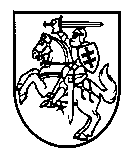 Lietuvos Respublikos konkurencijos tarybaBiudžetinė įstaiga, Jogailos g. 14, LT-01116 Vilnius, tel. (8 5) 262 7797, faks. (8 5) 212 6492, el. p. taryba@kt.gov.ltDuomenys kaupiami ir saugomi Juridinių asmenų registre, kodas 188668192)________________________________________________________________________________________________Lietuvos Respublikos specialiųjų tyrimų tarnybai		      2021-12-31 Nr. (1.48Mr-43)6V-1733 A. Jakšto g. 6, LT-01105 VilniusEl. paštas: dokumentai@stt.lt	IŠVADA Dėl korupcijos tikimybės nustatymoBendros pastabosLietuvos Respublikos korupcijos prevencijos įstatymo 6 straipsnio 3 dalyje nurodyta, kad valstybės ar savivaldybių įstaigų vadovai, struktūriniai padaliniai arba asmenys, valstybės ar savivaldybės įstaigos vadovo įgalioti vykdyti korupcijos prevenciją ir jos kontrolę, pagal šio straipsnio 4 dalyje numatytus kriterijus nustato valstybės ar savivaldybės įstaigos veiklos sritis, kuriose egzistuoja didelė korupcijos pasireiškimo tikimybė.Korupcijos rizikos analizės atlikimo tvarkos aprašo, patvirtinto Lietuvos Respublikos Vyriausybės 2002 m. spalio 8 d. nutarimu Nr. 1601 „Dėl Korupcijos rizikos analizės atlikimo tvarkos patvirtinimo“, 7 punkte nurodyta, kad valstybės ar savivaldybės įstaigoje korupcijos tikimybės nustatymas turi būti atliekamas kiekvienų metų III ketvirtį.Lietuvos Respublikos konkurencijos taryboje atliktas korupcijos pasireiškimo tikimybės nustatymas laikotarpiu nuo 2020 m. spalio 1 d. iki 2021 m. gruodžio 31 d. Korupcijos pasireiškimo tikimybės nustatymą atliko Konkurencijos tarybos Konkurencijos politikos grupės vyriausioji specialistė Daiva Stepanienė.Atliekant korupcijos tikimybės nustatymą buvo renkama ir analizuojama informacija apie reikšmingus teisės aktus, Konkurencijos tarybos bei teismų sprendimus, procedūrose taikomą praktiką. Analizės metu buvo nagrinėjama Konkurencijos tarybos bei jos narių, Nesąžiningos komercinės veiklos tyrimo grupės (toliau – NKVTG), Teisės grupės (toliau – TG), Konkurencijos politikos grupės (toliau – KPG) ir jų darbuotojų bei Konkurencijos tarybos vyriausiojo patarėjo (pažeidimų tyrimo procedūrų koordinatorius) kompetencija ir funkcijos. Šiuo atveju buvo nagrinėjama su Mažmeninės prekybos įmonių nesąžiningų veiksmų draudimo įstatymo (toliau – MPĮNVDĮ) priežiūra susijusi Konkurencijos tarybos veikla. Pažymėtina, kad šiuo laikotarpiu buvo teisės aktuose nustatyto reglamentavimo pasikeitimų – nuo 2021 m. lapkričio 1 d. įsigaliojo MPĮNVDĮ pakeitimai, Konkurencijos tarybos darbo reglamento pakeitimai, priimta Konkurencijos tarybos dokumentų formų, naudotinų atliekant MPĮNVDĮ pažeidimo tyrimus, nauja redakcija, Konkurencijos tarybos 2021 m. spalio 29 d. nutarimu Nr. 1S-115(2021) patvirtintas Konkurencijos tarybos administracinis veiklos prioritetas ir Paaiškinimai dėl administracinio veiklos prioriteto įgyvendinimo principų atliekant MPĮNVDĮ priežiūrą, Lietuvos Respublikos Vyriausybės 2021 m. gruodžio 22 d. nutarimu Nr. 1121 patvirtintas Baudų už MPĮNVDĮ pažeidimus skyrimo tvarkos aprašas. Atitinkamai, nagrinėjamas naujas reguliavimas išsprendė daugumą buvusių iki 2021 m. lapkričio 1 d. ir su korupcijos pasireiškimo tikimybe susijusių klausimų.Pagal MPĮNVDĮ 3 straipsnį Mažmeninės prekybos įmonėms draudžiama atlikti ūkinės veiklos sąžiningai praktikai prieštaraujančius veiksmus, kuriais mažmeninės prekybos įmonių veiklos rizika perkeliama tiekėjams ar jiems primetami papildomi įsipareigojimai arba kurie varžo tiekėjų galimybes laisvai veikti rinkoje ir kurie išreiškiami kaip reikalavimai tiekėjui. Pagal MPĮNVDĮ 4 straipsnio 1 dalį MPĮNVDĮ nuostatų laikymosi priežiūrą atlieka Konkurencijos taryba.Atsakymai į STT rekomendacijose ir Antikorupcinės aplinkos vadove nurodytus klausimus dėl korupcijos pasireiškimo tikimybės nustatymoKorupcijos prevencijos įstatymo 6 straipsnio 4 dalis nurodo tokius kriterijus korupcijos tikimybės vertinimui atlikti:Atsižvelgiant į tai, toliau pateikiamas vertinimas, vadovaujantis aukščiau nurodytais kriterijais.Padaryta korupcinio pobūdžio nusikalstama veikaAtitiktis šiam kriterijui nustatoma vertinant, ar per analizuojamąjį laikotarpį įstaigoje (įstaigos padalinyje, valdymo sričiai priklausančioje įstaigoje) buvo užfiksuota Korupcijos prevencijos įstatymo 2 straipsnio 2 dalyje nurodytų korupcinio pobūdžio nusikalstamų veikų atvejų. Taip pat vertinama, ar įstaigoje buvo užfiksuota kitų tapataus pobūdžio, tačiau mažiau pavojingų teisės pažeidimų, už kuriuos numatyta administracinė, tarnybinė (drausminė) ar kitokia teisinė atsakomybė, atvejų. Vertinama, kad įstaigos (įstaigos valdymo sričiai priklausančios įstaigos, padalinio) veikla atitinka šį kriterijų, neatsižvelgiant į minėtų neteisėtų veikų tyrimo baudžiamojo proceso (administracinio teisės pažeidimo bylos nagrinėjimo ar tarnybinio nusižengimo tyrimo) stadiją.Per analizuojamą laikotarpį Konkurencijos taryboje neužfiksuota  Korupcijos prevencijos įstatymo 2 straipsnio 2 dalyje nurodytų korupcinio pobūdžio nusikalstamų veikų atvejų ar kitų panašaus pobūdžio, tačiau mažiau pavojingų, veikų. Todėl detaliau šis kriterijus nevertinamas.Pagrindinės funkcijos yra kontrolės ar priežiūros vykdymasLaikoma, kad įstaigos veikla atitinka šį kriterijų, jeigu nustatoma, kad įstaigai (įstaigos padaliniui, įstaigos valdymo sričiai priklausančiai įstaigai, kai kuriems jų valstybės tarnautojams ar darbuotojams, dirbantiems pagal darbo sutartis) suteikti įgaliojimai vykdyti veiklą, skirtą prižiūrėti, kaip jiems nepavaldūs fiziniai ir (ar) juridiniai asmenys laikosi įstatymų, kitų teisės aktų reikalavimų atitinkamoje valdymo srityje, ar vykdyti kontrolės funkcijas, nesusijusias su įstaigos vidaus administravimu.Vadovaujantis Konkurencijos įstatymo 18 straipsnio 1 dalies 5 punktu, Konkurencijos taryba tiria ir nagrinėja MPĮNVDĮ pažeidimus ir taiko pažeidėjams šiame įstatyme numatytas sankcijas. Pagal MPĮNVDĮ 4 straipsnio 1 dalį šio įstatymo nuostatų laikymosi priežiūrą atlieka Konkurencijos taryba. Atsižvelgiant į tai, Konkurencijos tarybos veikla MPĮNVDĮ rėmuose yra susijusi su kontrolės ar priežiūros vykdymu.Ar valstybės ar savivaldybės įstaiga įstatymų ir kitų teisės norminių aktų, suteikiančių įgaliojimus vykdyti kontrolės ir priežiūros funkcijas, pagrindu priėmė būtinus teisės aktus, nustatančius / detalizuojančius kontrolės / priežiūros veiksmų, procedūrų ar vykdymo formas, tvarką, periodiškumąMPĮNVDĮ yra aptariami Konkurencijos tarybos vykdomos priežiūros veiksmai bei procedūros.Vadovaujantis MPĮNVDĮ, Konkurencijos taryba yra priėmusi šiuos teisės aktus, reglamentuojančius mažmeninės prekybos įmonių priežiūrą:Atkreiptinas dėmesys, kad nesant baudų dydžio nustatymo tvarką (pavyzdžiui, kriterijų dėl pažeidimo masto, pobūdžio) detalizuojančių, viešai paskelbtų taisyklių, pažeidžiami Viešojo administravimo įstatyme įtvirtinti principai: įstatymo viršenybės, objektyvumo, lygiateisiškumo ir skaidrumo. Nesant tokių taisyklių, ūkio subjektai negalėtų iš anksto žinoti, kokiais kriterijais remiantis jiems būtų skiriama bauda, ar tie kriterijai yra objektyvūs, ir būtų didelė korpucijos pasireiškimo tikimybė.Atsižvelgiant į tai, buvo poreikis siūlyti Vyriausybės nutarimu patvirtinti ir paskelbti baudų dydžio nustatymo tvarkos aprašą. Tačiau šis siūlymas neteko aktualumo, nes 2021 m. gruodžio 22 d. Vyriausybė patvirtino (įsigaliojo 2021 m. gruodžio 24 d.) Baudų už MPĮNVDĮ pažeidimus skyrimo tvarkos aprašą. Be to, nagrinėjamu laikotarpiu sankcijos ūkio subjektams skirtos nebuvo. Įsigaliojus MPĮNVDĮ pakeitimams atsirado papildomas pagrindas, kada Konkurencijos taryba gali atsisakyti pradėti pažeidimo tyrimą. Atitinkamai Konkurencijos tarybos nutarimu buvo patvirtintas Konkurencijos tarybos administracinis veiklos prioritetas ir Paaiškinimai dėl administracinio veiklos prioriteto įgyvendinimo principų atliekant MPĮNVDĮ priežiūrą. Taigi viešai yra paskelbta, kada ir kokiais principais vadovaujantis Konkurencijos taryba gali atsisakyti pradėti pažeidimo tyrimą. Vis tik šiame įstatymo pakeitime atsiradusioje nuostatoje yra minima sąlyga, kad pareiškime nurodytos faktinės aplinkybės yra priskirtinos prie galimų mažareikšmių pažeidimų, nors panašus pagrindas bei sąlyga apie mažareikšmiškumą jau buvo numatyta ir liko galioti MPĮNVDĮ 8 straipsnio 2 dalies 5 punkte. Šioje apimtyje įžvelgtinas įstatymo normų dubliavimas ir iš to sekantys galimi neaiškumai ar ginčai taikant tiek 8 straipsnio 2 dalies 5 punktą, tiek to paties straipsnio 7 punktą kaip atskirus pagrindus, sudarančius galimybę Konkurencijos tarybai atsisakyti pradėti pažeidimo tyrimą. Atitinkamai siūlytina peržiūrėti įstatymo nuostatas ir inicijuoti MPĮNVDĮ pakeitimus atsisakant 8 straipsnio 7 punkte pasikartojančio pagrindo, susijusio su mažareikšmiškumu, kas jau yra numatyta 8 straipsnio 5 punkte, paliekant 8 straipsnio 7 punkte pagrindą atsisakyti pradėti pažeidimo tyrimą tik taikant Konkurencijos tarybos administracinį veiklos prioritetą.2.2.2. Ar valstybės ar savivaldybės įstaigos priimtuose teisės aktuose numatyti konkretūs kontrolės / priežiūros funkcijas vykdantys / sprendimus priimantys subjektai (įstaigos padaliniai, atskiri darbuotojai), išsamiai ir tiksliai apibrėžtos jų teisės ir pareigos? Ar šiems subjektams nesuteikti per platūs įgaliojimai veikti savo nuožiūra? Kaip nurodyta Konkurencijos įstatymo 19 straipsnio 7 dalyje, Konkurencijos taryba, spręsdama jos kompetencijai priskirtus klausimus, priima nutarimus. Nutarimai priimami balsų dauguma, bet ne mažiau kaip trimis Konkurencijos tarybos narių balsais, įskaitant Konkurencijos tarybos pirmininką. Konkurencijos tarybos pirmininkas ir nariai balsuoja nepriklausomai ir savarankiškai. Konkurencijos tarybos pirmininkas ir nariai, dalyvaudami posėdyje, neturi teisės susilaikyti nuo balsavimo dėl nutarimo. Konkurencijos tarybą sudaro pirmininkas ir keturi nariai (Konkurencijos įstatymo 19 straipsnio 1 dalis).Konkurencijos įstatymo 18 straipsnis įtvirtina Konkurencijos tarybos funkcijas ir įgaliojimus. Konkurencijos tarybos funkcijas atlikti padeda tam tikslui sudaroma Konkurencijos tarybos administracija (Konkurencijos įstatymo 19 straipsnio 9 dalis). Atitinkamai, ir Konkurencijos tarybos teisės aktuose yra įtvirtinta ir detalizuota, kokie subjektai priima sprendimus ir kokie subjektai atlieka priežiūros veiksmus. Toliau pateikiamos Konkurencijos įstatymo ir MPĮNVDĮ nuostatos, kuriose apibrėžtos Konkurencijos tarybos, jos narių ir administracijos padalinių darbuotojų teisės ir pareigos atliekant priskirtas funkcijas. Taip pat plačiau administracijos padalinių darbuotojų teises ir pareigas atliekant jų funkcijas apibrėžia Darbo reglamentas (kurio atitinkamos nuostatos pateikiamos žemiau):Taip pat MPNVDĮ priežiūrai svarbūs ir Konkurencijos tarybos 2020 m. lapkričio 17 d. nutarimu Nr. 1S-121(2020) „Dėl Konkurencijos tarybos administracijos struktūros ir administracijos nuostatų patvirtinimo“ patvirtinti Konkurencijos tarybos administracijos struktūrinių padalinių nuostatai, įskaitant NKVTG nuostatus:TG nuostatuose įtvirtinta:Analizės metu nustatyta, kad Konkurencijos tarybos priimtuose teisės aktuose ir MPĮNVDĮ numatytos pakankamai apibrėžtos priežiūros funkcijas vykdančių / sprendimus priimančių subjektų teisės. Analizės metu nenustatyta, kad NKVTG būtų suteikti per platūs įgaliojimai veikti savo nuožiūra.Analizė parodė, kad TG funkcijos praktikoje sutampa su nurodytomis nuostatuose, nes TG atlieka Konkurencijos taryboje rengiamų dokumentų ir atliekamų veiksmų, susijusių su Konkurencijos tarybos kompetencijai priskirtų įstatymų įgyvendinimu, atitikties norminiams teisės aktams ir suformuotai teismų praktikai vertinimą. Todėl yra pakankamai aiškus TG įsitraukimo mastas į tyrimų atlikimą, tokio įsitraukimo ribos. Atitinkamai nėra būtina siūlyti aiškiau/detaliau apibrėžti TG funkcijas dėl MPĮNVDĮ pažeidimų tyrimų. Darbo reglamento 15 punkte nurodyta, kad grupės vadovas vadovauja Konkurencijos tarybos grupės darbui ir atsako, kad grupė atliktų jai pavestas funkcijas. Pastebėtina, kad tyrimą dėl MPĮNVDĮ pažeidimo pagal NKVTG nuostatus atlieka NKVTG, tačiau NKVTG nuostatų 9 punkte yra numatyta, kad Grupės veiklos sritį (-is) gali prižiūrėti Konkurencijos tarybos nutarimu paskirtas (-i) Konkurencijos tarybos narys (-iai). Tokiu atveju galėtų atsirasti neaiškumas, kiek Konkurencijos tarybos narys, galėtų prižiūrėti šios grupės veiklos sritį, kiek galėtų kištis į tyrimo eigą ar kitas sritis, kokia būtų Konkurencijos tarybos nario atsakomybės apimtis ir kokia tuomet būtų NKVTG vadovo atsakomybės apimtis. Ypač atkreiptinas dėmesys į tai, kad pagal Viešojo administravimo įstatymą turi būti atskirtos tyrimo atlikimo ir poveikio priemonių taikymo funkcijos. Kita vertus, Konkurencijos tarybos 2020 m. spalio 1 d. nutarimu Nr. 1S-104 (2020), pakeitusiu 2019 m. vasario 5 d. nutarimą Nr. 1S-9 (2019) „Dėl Konkurencijos tarybos nariams pavedamų veiklos sričių patvirtinimo“ su visais pakeitimais ir papildymais, nei vienam iš Konkurencijos tarybos narių nėra pavesta prižiūrėti NKVTG veiklos sritį. Atitinkamai Konkurencijos tarybos narys neturėtų kištis į MPĮNVDĮ atliekamą tyrimą tokiu būdu, kad lemtų tyrimo išvadų turinį, nes jis vėliau dalyvautų priimant sprendimą dėl poveikio priemonių taikymo. Be to, Konkurencijos tarybos administracijoje yra numatyta Vyriausiojo patarėjo (pažeidimų tyrimo procedūrų koordinatoriaus) pareigybė, sukurta ir skirta koordinuoti Konkurencijos įstatymo ir kitų įstatymų, kurių priežiūrą vykdo Konkurencijos taryba, pažeidimų tyrimo procedūras, teikti pasiūlymus dėl pažeidimų tyrimo procedūrų strategijos ir krypčių. Vyriausiasis patarėjas (pažeidimų tyrimo procedūrų koordinatorius) koordinuojamoje srityje rengia dokumentus, pasirašo raštus, atlieka kitus veiksmus, susijusius su Konkurencijos taryboje vykdomų pažeidimų tyrimo procedūrų tinkamu atlikimu. Jis užsiima būtent tyrimo, kurį atlieka NKVTG, koordinavimu. Atitinkamai siūlytina atsisakyti NKVTG nuostatuose 9 punkte numatytos nuostatos.2.2.3. Ar valstybės ar savivaldybės įstaigoje priimti teisės aktai, sprendimai, užtikrinantys Lietuvos Respublikos viešųjų ir privačių interesų derinimo valstybinėje tarnyboje įstatymo reikalavimų laikymąsi?Pagal Viešųjų ir privačių interesų derinimo įstatymo (toliau – VPIDĮ) 22 straipsnio 2 dalį institucijoje turi būti patvirtintas pareigų, kurias einantys asmenys privalo deklaruoti privačius interesus, sąrašas. VPIDĮ 4 straipsnio 2 dalyje nurodyta, kad privaloma informuoti į pareigas renkamus, priimamus ir skiriamus asmenis bei asmenis, kuriems privačius interesus privalu deklaruoti kitais pagrindais (deklaruojančio asmens statusą turinčius asmenis) apie pareigą pateikti deklaraciją priėmimo, skyrimo į pareigas ar deklaruojančio asmens statuso įgijimo metu. VPIDĮ 22 straipsnio 1 dalies 2 punkte numatyta, kad institucijoje privaloma paskirti įgaliotus asmenis, kurie privalo kontroliuoti ir prižiūrėti, kaip deklaruojantys asmenys laikosi VPIDĮ nuostatų.2020 m. sausio 3 d. buvo priimtas Konkurencijos tarybos pirmininko įsakymas Nr. 2V-2 „Dėl Pareigų, kurias einantys asmenys privalo deklaruoti privačius interesus, sąrašo patvirtinimo“. Minėtu įsakymu yra patvirtintas Pareigų, kurias einantys asmenys privalo deklaruoti privačius interesus, sąrašas. Taip pat yra paskirti administracijos darbuotojai, kurie yra atsakingi už šio įsakymo vykdymo koordinavimą. Tarybos narių ir Konkurencijos tarybos administracijos darbuotojų deklaracijos yra viešai prieinamos VTEK tinklalapyje Privačių interesų registre (PINREG), išskyrus asmenų, kurių duomenys įstatymų nustatyta tvarka yra įslaptinti arba asmenys, pretenduojantys į šias pareigas (tuomet jie deklaraciją pateikia Konkurencijos tarybos vadovui ar jo įgaliotam asmeniui nustatyta tvarka ir terminais).  2018 m. lapkričio 13 d. Konkurencijos tarybos pirmininko įsakymu Nr. 2V-13 patvirtintų Vidaus tvarkos taisyklių (aktuali redakcija nuo 2021-06-02) 33 punkte nustatyta, kad Konkurencijos tarybos darbuotojų interesai derinami vadovaujantis Lietuvos Respublikos viešųjų ir privačių interesų derinimo valstybinėje tarnyboje įstatymu ir kitais teisės aktais, o 34 punkte įtvirtinta, kad Valstybinėje tarnyboje dirbantis asmuo yra atsakingas už Privačių interesų deklaracijoje pateiktų duomenų teisingumą, už tai, kad Konkurencijos taryba būtų informuota apie interesų konfliktą sukeliančias aplinkybes, o jis pats nusišalintų nuo dalyvavimo priimant interesų konfliktą sukeliančius sprendimus. Už pažeidimus valstybinėje tarnyboje dirbantis asmuo atsako Viešųjų ir privačių interesų derinimo įstatymo, Administracinių nusižengimų kodekso, Valstybės tarnybos įstatymo, Darbo kodekso ir kitų teisės aktų nustatyta tvarka.Atsižvelgiant į tai, Konkurencijos taryboje yra priimti teisės aktai, užtikrinantys Lietuvos Respublikos viešųjų ir privačių interesų derinimo valstybinėje tarnyboje įstatymo reikalavimų laikymąsi.2.2.4. Ar valstybės ar savivaldybės įstaigos priimtuose teisės aktuose įtvirtinta konkreti ir tiksli sprendimų priėmimo procedūra (pvz.: sprendimų priėmimo principai, kriterijai, terminai) vykdant kontrolės / priežiūros funkcijas?Darbo reglamento 2 ir 3 punktuose nustatyta, kad Konkurencijos taryba savo veikloje vadovaujasi Lietuvos Respublikos Konstitucija, Lietuvos Respublikos tarptautinėmis sutartimis (įskaitant Europos žmogaus teisių ir pagrindinių laisvių apsaugos konvenciją ir jos papildomus protokolus), Europos Sąjungos teisės aktais (įskaitant Europos Sąjungos pagrindinių teisių chartiją), bendraisiais Europos Sąjungos teisės principais, Lietuvos Respublikos įstatymais ir kitais teisės aktais. Konkurencijos tarybos veikla grindžiama Lietuvos Respublikos viešojo administravimo įstatyme nustatytais viešojo administravimo principais. Darbo reglamento 6 punkte nustatyta, kad taikydama Darbo reglamento nuostatas, Konkurencijos taryba vadovaujasi savo, Lietuvos Respublikos teismų, taip pat Europos Komisijos ir Europos Sąjungos Teisingumo Teismo praktika bei išaiškinimais, o 7 punkte įtvirtinta, kad Darbo reglamente neaptarti klausimai yra sprendžiami Lietuvos Respublikos įstatymų ir kitų teisės aktų nustatyta tvarka.MPĮNVDĮ trečiajame skirsnyje yra reglamentuota MPĮNVDĮ pažeidimų priežiūros procedūra, kuriame yra įtvirtinti pagrindiniai terminai ir procedūros. Priežiūros procedūra yra išsamiai reglamentuota ir Darbo reglamente. Toliau pateikiamas vertinimas dėl atskirų procedūros etapų.2.2.4.1. Pareiškimų nagrinėjimasMPĮNVDĮ 6 straipsnyje nurodyti asmenys, kurie turi teisę reikalauti ar prašyti pradėti pažeidimo tyrimą.Darbo reglamento 5 punkte nurodyta, kad kita Darbo reglamente numatyta tvarka taikoma tiek, kiek atitinkamų klausimų nereglamentuoja nurodyti įstatymai. Tačiau Darbo reglamento 20.5. punkte nurodyta, kad jame išvardinti reikalavimai pareiškimui yra taikomi dėl Konkurencijos įstatymo 4, 5, 7 straipsnių. Be to, MPĮNVDĮ 8 straipsnyje nurodyti reikalavimai pareiškimams. Iš viso to galima manyti, kad Darbo reglamente numatyti reikalavimai pareiškimams netaikomi arba taikomi ne visa apimtimi. Tuomet neaišku, kokį teisinį pagrindą nurodo valstybės tarnautojas, jeigu jis prašo patikslinti pareiškimą, kai, pavyzdžiui, jame nėra apibūdinti skundžiami ūkio subjektų veiksmai ar sprendimai ar nenurodamas skundžiamų veiksmų atlikimo laikotarpis. Taigi pareiškimų nagrinėjimo reglamentavimas Darbo reglamento 5 ir 20.5. punktuose yra netikslus, gali būti įvairiai interpretuojamas, todėl Darbo reglamento nuostatos dėl pareiškimų nagrinėjimo turi būti tikslinamos, konkrečiau įvardinant, kas yra taikoma MPĮNVDĮ atveju ir kas – Konkurencijos įstatymo atveju. Analogiška situacija yra su Darbo reglamento 28 punkto nuostata: „Konkurencijos įstatymo 24 straipsnio 3 dalyje nurodytas terminas pradedamas skaičiuoti nuo Reglamento 20 punkto reikalavimus atitinkančio ir Reglamento 21–24 punktų nustatyta tvarka pateikto pareiškimo gavimo Konkurencijos taryboje.“ Nors yra Darbo reglamento 5 punktas, tačiau dėl to, kad Darbo reglamento 28 punkte nurodyta, kad nuostata skirta konkrečiai Konkurencijos įstatymo 24 straipsnio 3 daliai, gali susidaryti įspūdis, kad MPĮNVDĮ 8 straipsnio 3 daliai netaikoma. Taigi MPĮNVDĮ numatytas terminas per kiek laiko nuo pareiškimo priėmimo dienos turi būti priimtas nutarimas pradėti tyrimą arba atsisakyti jį pradėti, tačiau gali kilti tam tikrų neaiškumų, kaip skaičiuojamas terminas, kai pareiškimas tikslinamas. Todėl siūlytina Darbo reglamento 28 punkte įvardinti ir MPĮNVDĮ 8 straipsnio 3 dalį.Praktikoje NKVTG patarėjas ir NKVTG vadovas ar grupės vyresnysis patarėjas vertina pareiškimą. Taigi praktikoje užtikrinamas keturių akių principas, vertinant pareiškimą, tačiau tai aiškiai nenumatyta Darbo reglamente. Siūlytina papildyti Darbo reglamentą, nurodant, kad vadovas vertina/peržiūri ar dalyvauja vertinant pareiškimus. Praktikoje pareiškimų nagrinėjimas NKVTG vadovo paskiriamas atitinkamam tyrėjui, įvertinus jo interesų konfliktą. Vis dėlto siūlytina Darbo reglamentą ir NKVTG nuostatus papildyti nuostata, kad vadovas užtikrina, kad nagrinėjant grupės klausimus būtų tikrinamas interesų konfliktas. Apibendrinant, analizės metu nustatyta, kad Konkurencijos tarybos priimtuose teisės aktuose yra įtvirtinta sprendimų priėmimo dėl pareiškimų nagrinėjimo procedūra ir kriterijai (tačiau jie nėra visiškai tikslūs ir aiškūs), iš esmės nustatyti sprendimų priėmimo terminai. 2.2.4.2. Sprendimo (nutarimo) dėl tyrimo priėmimas ir paskelbimasMPĮNVDĮ 8 straipsnio 3 dalyje nurodyta, per kiek laiko Konkurencijos taryba turi išnagrinėti ir priimti sprendimą pradėti tyrimą arba atsisakyti pradėti tyrimą. Pastebėtina, kad Konkurencijos taryba, o ne tyrimo grupė (ar kitas administracijos padalinys) sprendžia, ar pradėti pažeidimo tyrimą.Siūlytina Darbo reglamentą papildyti tvarka, kad esant pagrindui, NKVTG rengia pasiūlymą (ir nutarimą) Konkurencijos tarybai pradėti tyrimą arba atsisakyti pradėti tyrimą. Taip pat siūlytina NKVTG nuostatų 4.1. punktą papildyti, kad NKVTG ne tik teikia siūlymus Konkurencijos tarybai pradėti tyrimus, bet ir teikia siūlymus atsisakyti pradėti tyrimus ar juos nutraukti.Vadovaujantis MPĮNVDĮ 11 straipsniu, nutarimai atsisakyti pradėti tyrimą ar nutarimai nutraukti tyrimą gali būti skundžiami teismui. Nutarimai pradėti tyrimą nuo 2021 m. lapkričio 1 d. negali būti skundžiami teismui. 2.2.4.3. TyrimasDarbo reglamento 18 punkte nurodyta, kad „Vadovaudamasi šiame Reglamento skyriuje numatyta tyrimo procedūra, Konkurencijos taryba tiria Konkurencijos įstatymo 22 straipsnio 1 dalyje nurodytus pažeidimus“. Siekiant aiškumo siūlytina tikslinti Darbo reglamento 18 punktą, kuriame galėtų būti referuojama į Darbo reglamento 5 punktą.Darbo reglamento 591 punkte nurodyta, kad Konkurencijos tarybos Mažmeninės prekybos įmonių nesąžiningų veiksmų draudimo įstatymo pažeidimo tyrimą atlikti įgalioti pareigūnai įgyvendindami jiems Mažmeninės prekybos įmonių nesąžiningų veiksmų draudimo įstatymo 9 straipsnio 1 dalyje suteiktas teises mutatis mutandis vadovaujasi šiame Reglamento skirsnyje nustatyta tyrimo atlikimo tvarka ir veiksmais. Taigi Darbo reglamentas detalizuoja MPĮNVDĮ tyrimo atlikimo tvarką ir veiksmus.Nuo 2021 m. lapkričio 1 d., priėmus pakeitimus, MPĮNVDĮ 9 straipsnio 1 dalies 9 punktas suteikia teisę įeiti į ūkio subjektų patalpas. Be to, nurodyta, kad yra privalomas teismo leidimas įeiti į patalpas, numatytos įgaliotų pareigūnų pareigos, atliekant tokį patikrinimą.  Tyrimo, įskaitant patikrinimo, atlikimo tvarka detaliau yra aprašyta Darbo reglamento III skyriaus trečiame skirsnyje (34-59 punktai). Jeigu Konkurencijos taryba atlieka patikrinimus ūkio subjektų patalpose, tai nuo 2021 m. lapkričio 1 d. yra patvirtinta patikrinimo protokolo forma kaip tai numatyta Darbo reglamento 38 punkte.Tyrėjo veiksmus prižiūri NKVTG vadovas (ar vyresnysis patarėjas). NKVTG vyresnysis patarėjas dalyvauja, atliekant MPĮNVDĮ tyrimus. Atsižvelgiant į tai, kad NKVTG darbuotojų skaičius nedidelis ir, kad praktikoje vyresnysis patarėjas atlieka tyrimus, siūlytina patikslinti  NKVTG nuostatus ir Darbo reglamentą, numatant, kad jis atlieka tyrimus (t. y. veikia kaip tyrėjas) (tokiu atveju jo veiksmus prižiūrėtų grupės vadovas). Taip pat siūlytina papildyti NKVTG nuostatuose tiksliai nurodant, kad patarėjas atlieka tyrimus.Praktikoje pažeidimo tyrimo medžiagą peržiūri bent du darbuotojai (įgaliotas pareigūnas ir vadovas arba vyresnysis patarėjas), todėl praktikoje užtikrinamas keturių akių principas, tačiau tai aiškiai nenumatyta Darbo reglamente. Siūlytina Darbo reglamente ar NKVTG nuostatuose tiksliau reglamentuoti būdus, kaip yra užtikrinamas keturių akių principo laikymasis (pavyzdžiui, numatant, kad grupės vadovas ar vyresnysis patarėjas gali bet kuriuo metu peržiūrėti tyrimo medžiagą, taip pat galima numatyti, kad du darbuotojai peržiūri svarbiausių bylos įrodymų peržiūrą, atrinktų bylų medžiagos peržiūrėjimą ar pan.), kad būtų užtikrintas korupcijos rizikos valdymas. Atitinkamai siūlytina apsvarstyti būdus, kaip stiprinti keturių akių principą dirbant su tyrimo medžiaga. Atkreiptinas dėmesys, kad MPĮNVDĮ nėra nurodyta, kad Konkurencijos taryba gali atlikti pažeidimo tyrimą dėl Konkurencijos tarybos įgaliotų pareigūnų reikalavimų atliekant šio įstatymo 9 straipsnio 1 dalies 1–7 punktuose nurodytus veiksmus nevykdymo, dėl Konkurencijos tarybos nurodymų pateikti informaciją vykdymo ne laiku, ar dėl Konkurencijos tarybos įpareigojimų nutraukti draudžiamus nesąžiningus veiksmus, atlikti veiksmus, atkuriančius ankstesnę padėtį ar pašalinančius pažeidimo pasekmes, nevykdymo arba vykdymo ne laiku. Darbo reglamente taip pat nėra detalizuojama, ar turi būti atliekami pažeidimų tyrimai ir kokia būtų tokių pažeidimų tyrimo tvarka ir terminai. Manytina, kad nors MPĮNVDĮ yra numatyta, kad gali būti taikomos MPĮNVDĮ 12 straipsnyje numatytos sankcijos, tačiau MPĮNVDĮ (ir Darbo reglamente) turėtų būti nurodyta, kad turi būti atliekami pažeidimų tyrimai ir numatyta tokių tyrimų tvarka bei pažeidėjo išklausymo/nuomonės dėl kaltinimų procedūra. Konkurencijos tarybos pareigūnai neturi teisės atlikti tyrimo ar kitų veiksmų, nenumatytų teisės aktuose. Apibendrinant, Darbo reglamente yra įtvirtinta tyrimų atlikimo procedūra, tačiau ji gali sukelti skirtingų interpretacijų. Taip pat MPĮNVDĮ 12 straipsnis praktiškai negali būti įgyvendintas visa apimtimi, nes MPĮNVDĮ suteikia teisę Konkurencijos tarybai pradėti tyrimą tik dėl įstatymo 3 straipsnio 1, 2 ir 3 dalyse nurodytų draudžiamų nesąžiningų veiksmų, ir nenumatyta kitokia tyrimų atlikimo procedūra ir terminai. 2.2.4.4. Tyrimo pratęsimas, išskyrimas, sujungimas, nutraukimasMPĮNVDĮ 7 straipsnyje nurodyta, kad Konkurencijos taryba motyvuotu nutarimu turi teisę pratęsti pažeidimo tyrimo terminą du kartus ne ilgiau kaip po šešis mėnesius. MPĮNVDĮ 91 straipsnio 1 dalyje numatyta, kad Konkurencijos taryba turi teisę priimti nutarimą pažeidimo tyrimą išskirti į atskirus tyrimus ar sujungti pažeidimo tyrimus. MPĮNVDĮ 91 straipsnio 3 dalyje numatyti konkretūs atvejai, kada Konkurencijos taryba turi teisę priimti nutarimą pažeidimo tyrimą nutraukti.Kaip nurodyta šio dokumento (37) pastraipoje, tam tikrais atvejais Darbo reglamento nuostatose, reglamentuojančiose konkrečius procedūrinius veiksmus, duodamos nuorodos į konkrečias Konkurencijos įstatymo formuluotes, ir gali kilti neaiškumų, ar šios nuostatos yra taikomos ir MPĮNVDĮ atveju. Siūlytina papildyti Darbo reglamento 65 punktą, kuris reglamentuoja, per kiek laiko ūkio subjektai turi būti informuojami apie Konkurencijos tarybos nutarimus tyrimą nutraukti, papildyti, išskirti ar sujungti, įvardinant ir MPĮNVDĮ 91 straipsnį.Priimant sprendimus dėl tyrimo pratęsimo, išskyrimo, sujungimo, nutraukimo dalyvauja nemažas asmenų skaičius, užtikrinamas keturių akių principas.2.2.4.5. Tyrimo baigimasKorupcijos rizikos valdymo tikslais siūlytina Darbo reglamente numatyti, kas turi būti nurodyta tyrimo išvadose. Kaip nurodyta šio dokumento (37) pastraipoje, tam tikrais atvejais Darbo reglamento nuostatose, reglamentuojančiose konkrečius procedūrinius veiksmus, duodamos nuorodos į konkrečias Konkurencijos įstatymo formuluotes, ir gali kilti neaiškumų, ar šios nuostatos yra taikomos ir MPĮNVDĮ atveju. Siūlytina papildyti Darbo reglamento 60 punktą, pagal kurį įgalioti pareigūnai, įvertinę tyrimo metu nustatytas aplinkybes, teikia Konkurencijos tarybai siūlymą dėl tyrimo nutraukimo arba siūlymą dėl tyrimo baigimo, įvardinant ir MPĮNVDĮ 91 straipsnį.Taigi šiame procedūros etape dalyvauja didelis skaičius darbuotojų, užtikrinamas keturių akių principas.2.2.4.6. Procedūra nuo tyrimo baigimo iki Konkurencijos tarybos nutarimo pagal MPĮNVDĮ 10 straipsnio 6 dalį priėmimoMPĮNVDĮ 10 straipsnyje ir Darbo reglamento 113-121 punktuose yra nuostatos dėl pranešimo apie tyrimų išvadas, pasirengimą bylų nagrinėjimui ir procedūros dalyvių išklausymą. Darbo reglamento 68-69 punktuose (žiūrėti Darbo reglamento 118 punktą) numatyta susipažinimo su tyrimo bylos medžiaga tvarka, aiškiai nurodyta su kokia tyrimo bylos medžiaga susipažinti negalima. Darbo reglamento 138-145 punktuose (žiūrėti Darbo reglamento 119 punktą) numatyta aiški bylos nagrinėjimo procedūros posėdžio tvarka.Analizės metu nustatyta, kad Konkurencijos tarybos teisės aktais nustatytoje procedūroje nuo tyrimo baigimo iki Konkurencijos tarybos nutarimo priėmimo įtvirtinta pakankamai konkreti ir tiksli sprendimų priėmimo procedūra. 2.2.4.7. MPĮNVDĮ 10 straipsnio 6 dalyje nurodytų nutarimų priėmimas (procedūros užbaigimas arba papildomas tyrimas)Administracinė procedūra Konkurencijos taryboje yra užbaigiama, priimant MPĮNVDĮ 10 straipsnio 6 dalyje nurodytus nutarimus.MPĮNVDĮ 12 straipsnyje numatytos sankcijų rūšys (baudos, įpareigojimai), maksimalūs baudų dydžiai, baudos dydžio nustatymui reikšmingos aplinkybės (pažeidimo pobūdis, trukmė, mastas, atsakomybę lengvinančios ir sunkinančios aplinkybės), baudų apskaičiavimo tvarka, aptariama sankcijų vykdymo tvarka. Šiame procedūros etape korupcijos rizikos, manytina, yra mažos, nes tai yra vėlyviausia procedūros stadija, kai žinomi ir išnagrinėti įrodymai bei argumentai, dalyvauja nemažas skaičius asmenų. Lietuvos Respublikos Vyriausybės 2021 m. gruodžio 22 d. nutarimu Nr. 1121 patvirtintas Baudų už Lietuvos Respublikos mažmeninės prekybos įmonių nesąžiningų veiksmų draudimo įstatymo pažeidimus skyrimo tvarkos aprašas.Papildomo pažeidimo tyrimo atlikimo tvarka ir terminai yra nustatyti:Nutarimų atlikti papildomą tyrimą nebuvo priimta. 2.2.4.8. Nutarimo paskelbimas ir apskundimasViešojo administravimo įstatymo 13 straipsnio 1 dalyje nurodyta, kad asmeniui, dėl kurio galimai pažeistų teisių ir teisėtų interesų yra pradėta administracinė procedūra, taip pat asmenims, kuriems administracinis sprendimas turi tiesioginį poveikį, ne vėliau kaip per 3 darbo dienas nuo administracinio sprendimo priėmimo dienos raštu pranešama apie priimtą administracinį sprendimą pateikiant to sprendimo kopiją, o kai reikia apsaugoti atitinkamų kategorijų duomenis, – nuasmenintą priimto administracinio sprendimo nuorašą. Atvejais, kai administracinio sprendimo kopija ar nuorašas negali būti pateikti arba kai administracinio sprendimo forma neleidžia užtikrinti visų šio įstatymo 10 straipsnio 5 dalyje reikalaujamų duomenų pateikimo, šie duomenys nurodytiems asmenims pateikiami raštu pranešant apie priimtą administracinį sprendimą. Jeigu asmuo nėra nurodęs pageidaujamo administracinio sprendimo ar kitos informacijos gavimo būdo, jie pateikiami tokiu būdu, kokiu buvo gautas prašymas ar skundas.Taip pat ir MPĮNVDĮ įtvirtina nuostatas dėl nutarimų paskelbimo ir įteikimo:MPĮNVDĮ 11 straipsnyje numatyta, kad Konkurencijos tarybos nutarimai taikyti sankcijas ir nutarimai nutraukti bylą gali būti skundžiami:Nutarimai atidėti bylos nagrinėjimą ir atlikti papildomą tyrimą neskundžiami. Ar valstybės ar savivaldybės įstaigos priimtuose teisės aktuose aiškiai atskirtos sprendimų priėmimo ir kontrolės / priežiūros vykdymo funkcijos?MPĮNVDĮ 4 straipsnio 2 dalies 2 punkte nurodyta, kad Konkurencijos taryba atlieka pažeidimų tyrimus, nagrinėja bylas dėl šio įstatymo pažeidimo. Konkurencijos įstatymo 18 straipsnio 1 dalies 5 punkte numatyta, kad Konkurencijos taryba tiria ir nagrinėja MPĮNVDĮ pažeidimus ir taiko sankcijas. Tačiau Konkurencijos įstatymo 19 straipsnio 7 dalis įtvirtina, kad Konkurencijos taryba, spręsdama jos kompetencijai priskirtus klausimus, priima nutarimus, o MPĮNVDĮ 91 straipsnio 2 dalyje nurodyta, kad pažeidimo tyrimas laikomas baigtu, kai Konkurencijos taryba patvirtina įgaliotų pareigūnų atlikto pažeidimo tyrimo išvadas. Be to, MPĮNVDĮ 9 straipsnyje nurodytos Konkurencijos tarybos įgaliotų pareigūnų teisės ir pareigos atliekant tyrimą, o praktikoje nutarime, kuriuo pradedamas pažeidimo tyrimas, Konkurencijos taryba įgalioja konkretų valstybės tarnautoją atlikti pažeidimo tyrimą. Tai suponuoja, kad pažeidimo tyrimą atlieka Konkurencijos tarybos administracijos darbuotojai, surašo tyrimo išvadas, o Konkurencijos taryba patvirtina tyrimo išvadas ir priima nutarimą. Praktikoje (NKVTG teigimu) sprendimų priėmimo ir kontrolės/priežiūros vykdymo funkcijos yra atskirtos. Vis dėlto, kad būtų užtikrintas aiškus sprendimų priėmimo ir kontrolės / priežiūros vykdymo funkcijos atskyrimas, būtina užtikrinti, kad tie patys asmenys neatliktų tyrimo ir nepriimtų nutarimų, kuriais skiriama sankcija (detaliau žiūrėti šio dokumento (26) – (27) pastraipas). NKVTG nuostatuose įtvirtinta, kad NKVTG vykdo MPĮNVDĮ normų priežiūrą ir įgyvendinimą, nagrinėja asmenų prašymus ir skundus bei, esant pagrindui, teikia pasiūlymus Konkurencijos tarybai pradėti tyrimus bei juos atlieka, teikia pasiūlymus dėl tam tikrų tyrimo veiksmų atlikimo ir tyrimo eigos, kai tam reikalingas Konkurencijos tarybos nutarimas, rengia tyrimų dėl MPĮNVDĮ pažeidimų bylas ir su savo išvadomis bei pasiūlymais perduoda jas nagrinėti Konkurencijos tarybai. Sprendimus dėl pažeidimų tyrimo pradėjimo, nutraukimo, pratęsimo, tyrimo baigimo, sankcijų taikymo priima Konkurencijos taryba. Darbo reglamente (8.1.-8.7 punktai) taip pat numatyti šie Konkurencijos tarybos kolegialūs sprendimai. Ar valstybės ar savivaldybės įstaigos teisės aktai reglamentuoja kontrolės / priežiūros funkcijas vykdančių subjektų veiklos ir sprendimų priėmimo vidaus kontrolės (prevencinės, einamosios, paskesniosios) procedūras? Ar tokia kontrolė yra vykdoma, ar ji pakankamai veiksminga?Lietuvos Respublikos vidaus kontrolės ir vidaus audito įstatymo 2 straipsnio 7 dalyje nustatyta, kad vidaus kontrolė – viešojo juridinio asmens rizikos valdymui jo vadovo sukurta kontrolės sistema, padedanti siekti šio įstatymo 4 straipsnio 1 dalyje nurodytų tikslų. Vidaus kontrolės ir vidaus audito įstatymo 4 straipsnio 1 dalyje nurodyta, kad siekiant viešajam juridiniam asmeniui strateginiuose planavimo dokumentuose numatytų tikslų, turi būti nustatomi ir analizuojami rizikos veiksniai ir kuriama vidaus kontrolė, kurios tikslai – padėti užtikrinti, kad viešasis juridinis asmuo: a) laikytųsi teisės aktų, reglamentuojančių viešojo juridinio asmens veiklą, reikalavimų; b) saugotų turtą nuo sukčiavimo, iššvaistymo, pasisavinimo, neteisėto valdymo, naudojimo ir disponavimo juo ar kitų neteisėtų veikų; c) vykdytų veiklą laikydamasis patikimo finansų valdymo principo, grindžiamo ekonomiškumu, efektyvumu ir rezultatyvumu; d) teiktų patikimą, aktualią, išsamią ir teisingą informaciją apie savo finansinę ir kitą veiklą.MPĮNVDĮ pažeidimų tyrimų procedūra yra įtvirtinta MPĮNVDĮ, Darbo reglamente. Taip pat Konkurencijos tarybos administracijos darbuotojų įgaliojimai yra apibrėžti grupių nuostatose, pareigybių aprašymuose bei kituose Konkurencijos tarybos teisės aktuose. NKVTG nuostatose yra nurodyta, kad NKVTG vadovas atsako už tai, kad NKVTG tinkamai įgyvendintų šiuose nuostatuose nustatytus uždavinius ir funkcijas bei atsiskaito Konkurencijos tarybos pirmininkui už NKVTG veiklą. Praktikoje grupių vadovai atsiskaito Konkurencijos tarybai kassavaitiniame vadovų susirinkime. Taip pat kartą per savaitę grupių vadovai individualiai atsiskaito Konkurencijos tarybos pirmininkui. Be to, kasmetinėse strateginėse sesijose grupių vadovai išsamiai atsiskaito už per metus įgyvendintas strateginio plano priemones. Taigi NKVTG vidaus kontrolė yra vykdoma ir ji yra veiksminga. Ar valstybės ar savivaldybės įstaigos priimti vidaus teisės aktai reglamentuoja kontrolės / priežiūros funkcijas vykdančių subjektų veiklos ir sprendimų apskundimo tvarką?Konkurencijos tarybos sprendimų apskundimo tvarka yra reglamentuota įstatyminio lygmens nuostatomis. MPĮNVDĮ 11 straipsnis įtvirtina teisę apskųsti Konkurencijos tarybos nutarimus:Konkurencijos įstatymo 32 straipsnis įtvirtina teisę apskųsti Konkurencijos tarybos įgaliotų pareigūnų ir kitų darbuotojų veiksmus ir priimtus sprendimus:Kitų sprendimų, kurie gali būti skundžiami, atžvilgiu, galioja bendros Lietuvos Respublikos administracinių bylų teisenos įstatymo nuostatos – šio įstatymo 29 straipsnio 1 dalis nurodo, kad jeigu specialus įstatymas nenustato kitaip, skundas (prašymas, pareiškimas) administraciniam teismui paduodamas per vieną mėnesį nuo skundžiamo teisės akto paskelbimo arba individualaus teisės akto ar pranešimo apie veiksmą (atsisakymą atlikti veiksmus) įteikimo suinteresuotai šaliai dienos.Atsižvelgiant į tai, kad įstatymai reguliuoja apskundimo tvarką, nėra būtinybės šių aspektų reglamentuoti Konkurencijos tarybos vidaus teisės aktais. Ar valstybės ar savivaldybės įstaigoje buvo gauta asmenų skundų, pranešimų, kitokio pobūdžio informacijos dėl kontrolės / priežiūros subjektų veiklos / priimtų sprendimų teisėtumo, pagrįstumo? Ar buvo atliekamas tokios informacijos tyrimas?Vadovaujantis Konkurencijos įstatymo 32 straipsniu, asmenys turi teisę apskųsti Konkurencijos tarybos įgaliotų pareigūnų ir kitų darbuotojų veiksmus ir priimtus sprendimus. Atliekant korupcijos pasireiškimo tikimybės nustatymą, buvo peržiūrėti skundai gauti pagal Konkurencijos įstatymo 32 straipsnį nuo 2010 metų. Nustatyta, kad šiuo laikotarpiu buvo gauti keturi skundai dėl Konkurencijos tarybos darbuotojų veiksmų ar sprendimų, priimtų atliekant tyrimo procedūras pagal MPĮNVDĮ. Šie skundai buvo išnagrinėti, priimant Konkurencijos tarybos nutarimus pagal Konkurencijos įstatymo 32 straipsnį.Minėti Konkurencijos tarybos nutarimai gali būti skundžiami teismui (Konkurencijos įstatymo 32 straipsnio 3 dalis) ir dalis jų buvo apskųsti teismui.Ar valstybės ar savivaldybės įstaigos priimti teisės aktai periodiškai peržiūrimi? Ar vykdomas nustatytų teisinio reglamentavimo spragų ar kolizijų taisymas?Esant poreikiui teisės aktai yra keičiami. Tačiau peržiūra nėra periodinė. Siūlytina organizuoti periodinę atitinkamos srities teisės aktų peržiūrą. Atskirų valstybės tarnautojų funkcijos, uždaviniai, darbo ir sprendimų priėmimo tvarka bei atsakomybė nėra išsamiai reglamentuoti STT rekomendacijų 8.3 papunktis nurodo, kad vertinama, kad įstaigos veikla atitinka šį kriterijų, jei nustatoma, kad: valstybės tarnautojų ar darbuotojų įgyvendinami uždaviniai, vykdomos funkcijos, darbo ir sprendimų priėmimo tvarka neapibrėžti (nepakankamai apibrėžti) įstaigos priimtų administracinių aktų ar kitų teisės aktų dispozicijose, yra įstatymų ir jų įgyvendinimo teisės norminių aktų ir administracinių aktų kolizijų, nepriimti administraciniai aktai, būtini įstatymų ar kitų teisės norminių aktų įgyvendinimui, platūs įstaigos valstybės tarnautojų ar darbuotojų įgaliojimai priimti sprendimus savo nuožiūra, valstybės tarnautojų ar darbuotojų priimamų administracinių sprendimų ar veiklos kontrolės tvarka, valstybės tarnautojų ar darbuotojų atsakomybė neapibrėžta (nepakankamai apibrėžta) įstaigos teisės aktuose ir kt.Ar valstybės ar savivaldybės įstaiga priėmė teisės aktus (įstaigos padalinių nuostatus, sudaromų komisijų ir pan. darbo reglamentus, darbuotojų pareigybių aprašymus ar nuostatus, kitus teisės aktus), reglamentuojančius atskirų valstybės tarnautojų ar darbuotojų uždavinius, funkcijas, darbo ir sprendimų priėmimo tvarką, principus, kriterijus, terminus ir atsakomybę? Ar įstaigos darbuotojai pasirašytinai supažindinti su šiais teisės aktais?Konkurencijos taryba yra patvirtinusi Darbo reglamentą, kuris detalizuoja procedūras, terminus. Taip pat yra patvirtinti NKVTG nuostatai, pareigybių aprašymai. Darbuotojai pasirašo ant grupių nuostatų bei pareigybių aprašymų. Darbo reglamentas yra skelbiamas viešai. NKVTG vadovo, vyresniojo patarėjo ir patarėjo funkcijos ir atsakomybė numatyta NKVTG nuostatuose ir pareigybės aprašymuose (žiūrėti 3.2 dalį):Ar priimant valstybės ar savivaldybės įstaigos teisės aktus, reglamentuojančius atskirų valstybės tarnautojų ar darbuotojų uždavinius, funkcijas, atsižvelgta į teisės aktais nustatytus įstaigos (jos padalinio) uždavinius, funkcijas?Analizės metu įvertinus teisės aktus, reglamentuojančius atskirų valstybės tarnautojų ar darbuotojų uždavinius, funkcijas, iš esmės nenustatyta, kad nebūtų atsižvelgta į teisės aktais nustatytus įstaigos (jos padalinio) uždavinius, funkcijas. Tačiau yra keletas trūkumų.Darbo reglamento 15 punktas ir NKVTG nuostatai įtvirtina grupės vadovo/vyresniojo patarėjo atsakomybę, kad skyrius atliktų pavestas funkcijas, bei teisę priimti tam tikrus sprendimus:Pagal NKVTG nuostatus (3.4. punktas) NKVTG vienas iš uždavinių yra prižiūrėti, kaip laikomasi MPĮNVDĮ nuostatų reikalavimų. Įgyvendindama šį uždavinį NKVTG atlieka šias funkcijas:NKVTG vadovo, vyresniojo patarėjo ir patarėjo pareigybių aprašymuose yra nurodyta, kad šių tarnautojų veiklos sritis/pareigybės specializacija yra MPĮNVDĮ laikymosi priežiūra. Nuo 2020 m. gruodžio 23 d. buvo pakeisti Konkurencijos tarybos valstybės tarnautojų pareigybių aprašymai. Pastebėtina, kad iki tol galioję NKVTG pareigybių aprašymai konkrečiau, detaliau atspindėjo teisės aktais nustatytus Konkurencijos tarybos uždavinius ir funkcijas. Tuo tarpu nauji pareigybių aprašymai yra per daug abstraktūs, trūksta atsižvelgimo į NKVTG nuostatuose numatytas funkcijas, tačiau tai yra nulemta pasikeitusios pareigybių aprašymų rengimo tvarkos. Pavyzdžiui, vyresniojo patarėjo ir patarėjo pareigybėje tik abstrakčiai nurodyta, kad šių pareigų tarnautojai atlieka priežiūros kontrolės veiklas, nagrinėja skundus. Tačiau praktikoje ir pagal NKVTG nuostatus pareigybių pagrindinės funkcijos yra atlikti tyrimus, rengti tyrimų išvadas, rengti pasiūlymus Konkurencijos tarybai dėl tyrimo pradėjimo, atsisakymo atlikti tyrimą, tyrimo nutraukimo, teikti siūlymus dėl tam tikrų tyrimo veiksmų atlikimo. Taip pat minėtose pareigybėse nėra nuostatos, kas kontroliuoja Konkurencijos tarybos nutarimų vykdymą. Atitinkamai siūlytina papildyti NKVTG pareigybių aprašymus arba nesant tokios galimybės pildyti NKVTG nuostatus. Pavyzdžiui, NKVTG nuostatuose galėtų būti numatyta, kad vyresnysis patarėjas ir patarėjas:atlieka tyrimus, rengia tyrimų išvadas bei pasiūlymus, kuriuos pateikia Konkurencijos tarybai, tvarko pažeidimų bylas; teikia pasiūlymus Konkurencijos tarybai dėl tyrimo pradėjimo, atsisakymo atlikti tyrimą, nutraukimo;kontroliuoja Konkurencijos tarybos nutarimų, priimtų grupės atliktų tyrimų pagrindu, vykdymą, išskyrus Konkurencijos tarybos paskirtų baudų sumokėjimą.Siūlytina pareigybės aprašyme ar bent NKVTG nuostatuose numatyti, kad NKVTG vadovas atsako (užtikrina) už grupės atliekamų darbų kokybę, pavestų uždavinių ir funkcijų vykdymą nepažeidžiant teisės aktų ir terminų. 3.3. Ar valstybės ar savivaldybės įstaigos priimtuose teisės aktuose apibrėžti atskirų valstybės tarnautojų ir darbuotojų uždaviniai ir funkcijos yra pakankami įstaigos uždaviniams ir funkcijoms įgyvendinti?Analizės metu nustatyta, kad teisės aktuose apibrėžtos atskirų valstybės tarnautojų ir darbuotojų funkcijos didžiąja dalimi yra pakankamos įstaigos uždaviniams ir funkcijoms įgyvendinti. Tačiau siūlytina papildyti NKVTG pareigybių aprašymus detalesnėmis nuostatomis, o nesant galimybės atitinkamai pildyti NKVTG nuostatus, kad būtų įgyvendinti teisės aktuose numatyti Konkurencijos tarybos uždaviniai ir funkcijos (žiūrėti atsakymą į prieš tai buvusį klausimą).Ar valstybės ar savivaldybės įstaigos priimti teisės aktai užtikrina aiškų atskirų valstybės tarnautojų ir darbuotojų pavaldumą ir atskaitingumą?Analizės metu nustatyta, kad teisės aktai įtvirtina aiškų atskirų valstybės tarnautojų ir darbuotojų pavaldumą ir atskaitingumą. Grupių nuostatuose nurodyta, kad grupių vadovai atsiskaito Konkurencijos tarybos pirmininkui už Grupės veiklą. Grupės vadovo laikinai nesant ar dėl kitų priežasčių, jo funkcijas vykdo kitas Konkurencijos tarybos pirmininko įsakymu paskirtas administracijos darbuotojas. Grupės valstybės tarnautojai ir darbuotojai, dirbantys pagal darbo sutartis, atsako už jiems pavestų pavedimų tinkamą vykdymą. NKVTG vyresniojo patarėjo ir patarėjo pareigybių aprašymuose numatyta, kad šias pareigas einantys valstybės tarnautojai tiesiogiai pavaldūs grupės vadovui, o NKVTG vadovo pareigybės aprašyme numatyta, kad jis pavaldus Konkurencijos tarybos pirmininkui.Ar valstybės ar savivaldybės įstaigos priimti teisės aktai reglamentuoja valstybės tarnautojų ir darbuotojų veiklos ir sprendimų priėmimo vidaus kontrolės (prevencinės, einamosios, paskesniosios) procedūras? Ar tokia kontrolė yra vykdoma? Ar ji veiksminga?Žiūrėti atsakymą į klausimą Nr. 2.2.6.Ar valstybės ar savivaldybės įstaigos priimti teisės aktai reglamentuoja valstybės tarnautojų ir darbuotojų tarnybinės veiklos vertinimo tvarką, formas, periodiškumą?Valstybės tarnautojų ir darbuotojų tarnybinės veiklos vertinimo tvarka, forma ir periodiškumas yra reglamentuoti Lietuvos Respublikos valstybės tarnybos įstatymu ir su šiuo įstatymu susijusiais teisės aktais. Darbuotojų, dirbančių pagal darbo sutartį vertinimo tvarka nustatyta Valstybės ir savivaldybių įstaigų darbuotojų darbo apmokėjimo ir komisijos narių atlygio už darbą įstatyme.Ar valstybės ar savivaldybės įstaigoje priimtas valstybės tarnautojų/darbuotojų etikos/elgesio kodeksas? Jei taip, kaip vykdoma šio kodekso nuostatų įgyvendinimo/laikymosi kontrolė?Konkurencijos taryboje yra parengtas bei 2021 m. gruodžio 31 d. Konkurencijos tarybos tinklalapyje yra paskelbtas etikos ir antikorupcinio elgesio kodeksas. Pagal Vidaus tvarkos taisykles visi Konkurencijos tarybos darbuotojai įpareigoti laikytis Valstybės tarnybos įstatyme ir vidaus teisės aktuose nustatytų etikos reikalavimų, už kurių nesilaikymą taikoma tarnybinė arba drausminė atsakomybė.Ar šie teisės aktai periodiškai peržiūrimi? Ar vykdomas nustatytų teisinio reglamentavimo spragų ar kolizijų taisymas?Peržiūros periodiškumas nėra nustatytas, tačiau teisės aktai yra peržiūrimi, kai yra toks poreikis.4.	Veikla yra susijusi su leidimų, nuolaidų, lengvatų ir kitokių papildomų teisių suteikimu ar apribojimuSTT rekomendacijų 8.4 papunktis nurodo, kad vertinama, kad įstaigos veikla atitinka šį kriterijų, nustačius, kad valstybės ar savivaldybės įstaigai (įstaigos padaliniui, įstaigos valdymo sričiai priklausančiai įstaigai, jų valstybės tarnautojams ar darbuotojams) suteikti įgaliojimai išduoti leidimus, licencijas, suteikti nuolaidas, lengvatas ir kitokias papildomas teises ar atsisakyti jas išduoti arba sustabdyti, panaikinti jų galiojimą ar kitaip jas apriboti, taikyti teisės aktuose nustatytas kitas teisinio poveikio priemones, konstatuoti, nagrinėti teisės pažeidimus ir priimti sprendimus dėl teisinės atsakomybės priemonių taikymo.Šis kriterijus nėra tenkinamas, todėl toliau nenagrinėtina pagal šį kriterijų.Daugiausia priima sprendimus, kuriems nereikia kitos valstybės ar savivaldybės įstaigos patvirtinimoSTT rekomendacijų 8.5 papunktis nurodo, kad vertinama, kad valstybės ar savivaldybės įstaigos veikla atitinka šį kriterijų, kai (įstaigos padaliniams, įstaigos valdymo sričiai priklausančiai įstaigai, atskiriems valstybės tarnautojams ar darbuotojams) suteikti įgaliojimai savarankiškai priimti sprendimus, susijusius su valstybės ar savivaldybės turto valdymu, naudojimu ir disponavimu juo, viešaisiais pirkimais, taip pat sprendimus administracinio reglamentavimo, administracinių paslaugų teikimo, viešųjų paslaugų teikimo administravimo srityje, kai šie sprendimai susiję su kelių rūšių visuomeninių santykių reguliavimu ir (ar) kitų įstaigų valdymo sritimi ar kompetencija, tačiau teisės aktai nenustato prievolės derinti juos su kitomis valstybės ar savivaldybės įstaigomis ir (ar) nereikia kitos valstybės ar savivaldybės įstaigos patvirtinimo.Taigi, iš esmės šis kriterijus yra neaktualus nagrinėjamos įstaigos veiklos kontekste (MPĮNVDĮ priežiūra nėra susijusi su Konkurencijos tarybos turto valdymu, viešaisiais pirkimais ir pan.). 5.1. 	Ar įstatymai kiti teisės norminiai aktai valstybės ar savivaldybės įstaigai suteikia teisę priimti norminius teisės aktus? Jei taip, ar įstaiga priėmė vidaus teisės aktus, detalizuojančius norminių teisės aktų priėmimo procedūrą? Ar įstaigoje atliekamas norminių teisės aktų projektų poveikio korupcijos mastui vertinimas?Konkurencijos įstatymo 18 straipsnio 2 dalies 2 punktas įtvirtina Konkurencijos tarybos teisę pagal kompetenciją priimti teisės aktus.KPG nuostatuose nustatyta, kad grupė rengia Konkurencijos tarybos norminių teisės aktų projektus (4.2 papunktis) ir pagal kompetenciją teikia pasiūlymus Konkurencijos tarybai dėl įstatymų ir kitų teisės aktų (4.3 papunktis). TG nuostatuose nurodyta, kad grupė pagal kompetenciją teikia pasiūlymus Konkurencijos tarybai dėl įstatymų ir kitų teisės aktų projektų rengimo (4.10 papunktis). Darbo reglamento 8.21 papunktis nurodo, kad Konkurencijos taryba kolegialiai priima sprendimus priimti norminius teisės aktus, susijusius su įstatymų, kurių laikymosi priežiūrą vykdo Konkurencijos taryba, taikymu.Darbo reglamento 126 punktas nurodo, kad Konkurencijos tarybos tvarkomajame posėdyje svarstomi visi Konkurencijos tarybos kompetencijai priskirti įstatymų taikymo, vidaus darbo organizavimo ir kiti klausimai, išskyrus procedūros dalyvių išklausymą, kurį reglamentuoja Darbo reglamento V skyriaus trečiojo skirsnio nuostatos. NKVTG nuostatų 4.10 papunktis nurodo, kad NKVTG kompetencijos ribose dalyvauja atliekant norminių teisės aktų projektų ekspertizę. NKVTG nuostatų 4.8 papunktyje numatyta, kad grupė pagal kompetenciją rengia ir teikia Konkurencijos tarybai pasiūlymus dėl teisės aktų priėmimo ar tobulinimo, o 4.9 papunktyje numatyta, kad grupė pagal kompetenciją dalyvauja rengiant Konkurencijos tarybos norminių teisės aktų projektus. Taip pat atkreiptinas dėmesys, kad Lietuvos Respublikos teisėkūros pagrindų įstatymo 7 straipsnis įtvirtina konsultavimosi su visuomene institutą. Tai dar labiau mažina korupcijos rizikas.Konkurencijos taryba nėra priėmusi teisės aktų, detalizuojančių norminių teisės aktų priėmimą, tačiau šiuo metu toks projektas yra rengiamas. Konkurencijos taryboje yra atliekamas norminių teisės aktų projektų poveikio korupcijos mastui vertinimas. Naudojama valstybės ar tarnybos paslaptį sudaranti informacijaSTT rekomendacijų 8.6 papunktis nurodo, kad rekomenduotina laikyti, kad valstybės ar savivaldybės įstaigos veikla atitinka šį kriterijų, jei nustatoma, kad įstaigos (įstaigos padalinio, įstaigos valdymo sričiai priklausančios įstaigos, valstybės tarnautojų ar darbuotojų) veikla susijusi su informacijos įslaptinimu ar išslaptinimu, įslaptintos informacijos naudojimu ar jos apsauga ir (ar) atskiri jų darbuotojai yra įslaptintos informacijos rengėjai arba gavėjai.Šis kriterijus nėra tenkinamas, todėl toliau nenagrinėtinas.Anksčiau atlikus korupcijos rizikos analizę, buvo nustatyta veiklos trūkumųSTT rekomendacijų 8.6 papunktis nurodo, kad valstybės ar savivaldybės įstaigos veiklos atitiktis šiam kriterijui vertinama tik tuo atveju, jei Specialiųjų tyrimų tarnyba teisės aktų nustatyta tvarka atliko korupcijos rizikos analizę įstaigoje ir jos vadovui pateikė išvadą dėl korupcijos rizikos analizės. Laikytina, kad valstybės ar savivaldybės įstaigos veikla atitinka šį kriterijų, jei Specialiųjų tyrimų tarnybos pateiktoje išvadoje buvo nurodyti konkretūs įstaigos (įstaigos padalinio, valdymo sričiai priklausančios įstaigos) veiklos trūkumai ir teiktos rekomendacijos jiems šalinti. Šis kriterijus nėra tenkinamas, todėl toliau nenagrinėtinas.Išvados Analizės metu nustatyta, kad remiantis Korupcijos prevencijos įstatyme nustatytais korupcijos pasireiškimo tikimybės kriterijais, korupcijos rizikos veiksnių nenustatyta, tačiau yra teorinė korupcijos pasireiškimo tikimybė. Pastebėtina, kad analizės metu nustatyta, kad Konkurencijos tarybos veikla yra sureglamentuota tiek įstatyminiu lygmeniu, tiek Konkurencijos tarybos teisės aktais. Taip pat akcentuotina, kad nagrinėjant MPĮNVDĮ pažeidimus dalyvauja didelis skaičius Konkurencijos tarybos darbuotojų, todėl korupcijos pasireiškimo tikimybė yra dar labiau sumažinama. MPĮNVDĮ pažeidimus nagrinėja NKVTG darbuotojai, o TG darbuotojai teikia konsultacijas. Pažeidimų tyrimų procedūroje dalyvauja ir vyriausiasis patarėjas, kuris koordinuoja tyrimų procesą. Galutinį sprendimą priima kolegialus organas – Konkurencijos taryba. Atsižvelgiant į tai, korupcijos rizikos yra minimalios. Tačiau, kaip yra aptarta aukščiau, yra tam tikrų neaiškumų teisės aktuose bei procedūrose, kuriuos atitinkamai siūlytina keisti/tikslinti arba apsvarstyti pakeitimų/tikslinimo poreikį. SiūlymaiSiūlymai dėl MPĮNVDĮ, Konkurencijos tarybos teisės aktų ar procedūrų tobulinimo:Pirmininkas											Šarūnas KeserauskasDaiva Stepanienė, tel. (8 5) 261 5170, el. p. daiva.stepaniene@kt.gov.lt 4. Valstybės ar savivaldybės įstaigos veiklos sritis priskiriama prie sričių, kuriose egzistuoja didelė korupcijos pasireiškimo tikimybė, jeigu atitinka vieną ar kelis iš šių kriterijų:1) padaryta korupcinio pobūdžio nusikalstama veika;2) pagrindinės funkcijos yra kontrolės ar priežiūros vykdymas;3) atskirų valstybės tarnautojų funkcijos, uždaviniai, darbo ir sprendimų priėmimo tvarka bei atsakomybė nėra išsamiai reglamentuoti;4) veikla yra susijusi su leidimų, nuolaidų, lengvatų ir kitokių papildomų teisių suteikimu ar apribojimu;5) daugiausia priima sprendimus, kuriems nereikia kitos valstybės ar savivaldybės įstaigos patvirtinimo;6) naudojama valstybės ar tarnybos paslaptį sudaranti informacija;7) anksčiau atlikus korupcijos rizikos analizę, buvo nustatyta veiklos trūkumų.Nr.MPĮNVDĮ nuostataKonkurencijos tarybos ne/priimtas teisės aktas1.4 straipsnio 2 dalies 4 punkte nurodyta: Konkurencijos taryba atlieka mažmeninės prekybos įmonių ir tiekėjų sudarytų sutarčių, galimų ūkinės veiklos sąžiningai praktikai prieštaraujančių veiksmų, nurodytų šio įstatymo 3 straipsnio 1, 2 ir 3 dalyse, iki šių sutarčių sudarymo ir jas sudarius patikrinimus savo nustatyta tvarka. Lietuvos Respublikos konkurencijos tarybos darbo reglamento, patvirtinto 2018 m. vasario 1 d. Konkurencijos tarybos nutarimu Nr. 1S-10 (2018) (toliau – Darbo reglamentas), 112 punkte nurodyta, kad MPĮNVDĮ 4 straipsnio 2 dalies 4 punkte nurodyti mažmeninės prekybos įmonių ir tiekėjų sudarytų sutarčių, galimų ūkinės veiklos sąžiningai praktikai prieštaraujančių veiksmų, nurodytų MPĮNVDĮ 3 straipsnio 1, 2 ir 3 dalyse, iki ir po sutarties sudarymo patikrinimai yra tyrimai MPĮNVDĮ trečiojo skirsnio prasme ir yra atliekami pagal šio įstatymo trečiojo skirsnio nuostatas.Darbo reglamento 591 punkte nurodyta, kad Konkurencijos tarybos MPĮNVDĮ pažeidimo tyrimą atlikti įgalioti pareigūnai įgyvendindami jiems MPĮNVDĮ 9 straipsnio 1 dalyje suteiktas teises mutatis mutandis vadovaujasi Darbo reglamento trečiajame skirsnyje nustatyta tyrimo atlikimo tvarka ir veiksmais. 2. 12 straipsnio 5 dalis (redakcija buvo iki 2021 m.  lapkričio 1 d.): „Konkurencijos tarybos skiriamos baudos dydis priklauso nuo pažeidimo pobūdžio, pažeidimo trukmės ir masto, atsakomybę lengvinančių ir sunkinančių aplinkybių“.Nors MPĮNVDĮ neįpareigojo Konkurencijos tarybos parengti baudų skaičiavimo taisyklių, tačiau iki 2021 m. lapkričio 1 d. įsigaliojusių MPĮNVDĮ pakeitimų nebuvo teisės aktų detalizuojančių baudų skyrimo kriterijus ir principus. 3.Nuo 2021 m.  lapkričio 1 d. įsigaliojo nauja 12 straipsnio redakcija:<...>2. Skiriama bauda apskaičiuojama tokia tvarka:1) nustatomas pradinis baudos dydis, kuris yra 0,05 procento praėjusių finansinių metų pardavimo pajamų;2) nustatomas bazinis baudos dydis, kuris apskaičiuojamas pradinį baudos dydį didinant arba mažinant atsižvelgus į pažeidimo pobūdį, trukmę ir mastą. Pradinis baudos dydis dauginamas iš kiekvienam iš pažeidimo kriterijų (pobūdžio, trukmės ir masto) nustatyto koeficiento, kuris gali būti nuo 0,22 iki 1,78;3) šios dalies 2 punkte apskaičiuotas bazinis baudos dydis didinamas arba mažinamas iki 50 procentų, atsižvelgiant į lengvinančias ir sunkinančias aplinkybes. Nustačius sunkinančią aplinkybę – mažmeninės prekybos įmonė per metus nuo šiame įstatyme nustatytos baudos paskyrimo pakartotinai padaro tokį pat pažeidimą – bazinis baudos dydis didinamas iki 100 procentų.<...>4. Baudos dydžio apskaičiavimo tvarka nustatoma Vyriausybės patvirtintame Baudų už Lietuvos Respublikos mažmeninės prekybos įmonių nesąžiningų veiksmų draudimo įstatymo pažeidimus skyrimo tvarkos apraše.5. Už Konkurencijos tarybos įpareigojimų nutraukti draudžiamus nesąžiningus veiksmus, atlikti veiksmus, atkuriančius ankstesnę padėtį ar pašalinančius pažeidimo pasekmes, nevykdymą arba vykdymą ne laiku mažmeninės prekybos įmonėms skiriama trijų šimtų eurų bauda už kiekvieną pažeidimo vykdymo (tęsimo) dieną.6. Už Konkurencijos tarybos įgaliotų pareigūnų reikalavimų atliekant šio įstatymo 9 straipsnio 1 dalies 1–7 ir 9 punktuose nurodytus veiksmus nevykdymą mažmeninės prekybos įmonėms, tiekėjams ar kitiems asmenims skiriama bauda iki dešimties tūkstančių eurų.7. Atsakomybę lengvinančiomis aplinkybėmis laikoma, kai mažmeninės prekybos įmonė, tiekėjas ar kitas asmuo, padaręs pažeidimą, savo noru užkirto kelią žalingoms pažeidimo pasekmėms, padėjo Konkurencijos tarybai pažeidimo tyrimo metu, atlygino nuostolius ar pašalino padarytą žalą.8. Atsakomybę sunkinančiomis aplinkybėmis laikoma, kai mažmeninės prekybos įmonė, tiekėjas ar kitas asmuo kliudė atlikti pažeidimo tyrimą, tęsė pažeidimą, nepaisydami įpareigojimo jį nutraukti, jeigu buvo padaryta žala arba pažeidimas padarytas pakartotinai per metus nuo šiame įstatyme nustatytos baudos paskyrimo.<...>.Įsigaliojus MPĮNVDĮ pakeitimams Vyriausybė yra įpareigota parengti baudų skaičiavimo taisykles, nes nėra teisės aktų detalizuojančių baudų skyrimo kriterijus. Lietuvos Respublikos Vyriausybės 2021 m. gruodžio 22 d. nutarimu Nr. 1121 patvirtintas Baudų už Lietuvos Respublikos mažmeninės prekybos įmonių nesąžiningų veiksmų draudimo įstatymo pažeidimus skyrimo tvarkos aprašas. 4.9 straipsnio 3 dalis. Konkurencijos tarybos įgalioti pareigūnai, įgyvendindami jiems šio įstatymo ir Konkurencijos tarybos suteiktas teises, pažeidimo tyrimo veiksmus įformina raštu – surašo dokumentus (aktus, protokolus, reikalavimus ir pan.). Šių dokumentų formą ir pildymo tvarką nustato Konkurencijos taryba.Konkurencijos tarybos 2021 m. spalio 26 d. nutarimu Nr. 1S-113 (2021) patvirtintos šios formos: faktinių aplinkybių užfiksavimo dalyvaujant tretiesiems asmenims protokolo forma; faktinių aplinkybių užfiksavimo nedalyvaujant tretiesiems asmenims protokolo forma; paaiškinimų protokolo forma; paėmimo protokolo forma; bylos tvarkymo protokolo forma; patikrinimo protokolo forma.5. 8 straipsnio (redakcija nuo lapkričio 1 d.):„2. Konkurencijos taryba motyvuotu nutarimu atsisako pradėti pažeidimo tyrimą, jeigu:<...>5) pareiškime skundžiami jau pasibaigę ne tęstiniai ir ne trunkamieji veiksmai, kurie dėl jų pobūdžio, trukmės, masto ar kitų ypatumų yra mažareikšmiai; <...>7) pareiškime nurodytos faktinės aplinkybės yra priskirtinos prie galimų mažareikšmių pažeidimų ir neatitinka Konkurencijos tarybos patvirtintų administracinių veiklos prioritetų.Papildyta straipsnio punktu:Nr. XIV-410, 2021-06-17, paskelbta TAR 2021-07-02, i. k. 2021-15164Konkurencijos tarybos nutarimu buvo patvirtintas Konkurencijos tarybos administracinis veiklos prioritetas ir Paaiškinimai dėl administracinio veiklos prioriteto įgyvendinimo principų atliekant MPĮNVDĮ priežiūrą. Konkurencijos įstatymas17 straipsnio 1 dalis:Konkurencijos taryba yra savarankiška valstybės įstaiga, atskaitinga Lietuvos Respublikos Seimui, vykdanti valstybinę konkurencijos politiką ir prižiūrinti, kaip laikomasi šio įstatymo. Konkurencijos taryba, atlikdama jai nustatytas funkcijas, sprendimus priima savarankiškai ir nepriklausomai nuo politinės ir kitos išorinės įtakos, nesiekdama ir nepriimdama nurodymų iš valstybės institucijų ar bet kokio kito viešojo ar privataus subjekto, susilaikydama nuo bet kokių veiksmų, kurie yra nesuderinami su Konkurencijos tarybos funkcijų atlikimu ir įgaliojimų vykdymu. Atsakingų institucijų veiksmai formuojant konkurencijos politiką nelaikomi Konkurencijos tarybos savarankiškumo ar nepriklausomumo ribojimu. Šioje dalyje įtvirtinti Konkurencijos tarybos savarankiškumo ir nepriklausomumo reikalavimai nepašalina įsiteisėjusių teismų sprendimų, nutarčių, įsakymų ar nutarimų privalomumo Konkurencijos tarybai.18 straipsnis:1. Konkurencijos taryba: <...>5) tiria ir nagrinėja šio įstatymo, Lietuvos Respublikos mažmeninės prekybos įmonių nesąžiningų veiksmų draudimo įstatymo <...> pažeidimus ir taiko pažeidėjams šiuose įstatymuose numatytas sankcijas;<...>13) atlieka kitas šiame ir kituose Konkurencijos tarybos veiklai taikomuose įstatymuose nustatytas funkcijas.2. Konkurencijos taryba, atlikdama jai pavestas funkcijas, turi teisę:1) duoti privalomus nurodymus ūkio subjektams, tarp jų komerciniams bankams, kitoms kredito įstaigoms ir viešojo administravimo subjektams, pateikti finansinius ir kitus dokumentus, taip pat ir turinčius komercinių ar profesinių paslapčių, bei kitą informaciją, reikalingą Konkurencijos tarybos funkcijoms atlikti; <...>3) pagal kompetenciją priimti teisės aktus;4) <...>;5) sudaryti patarėjų komitetą;6) pasitelkti kompetentingus specialistus ir ekspertus. Specialistams ir ekspertams pavesti uždaviniai, teisės ir pareigos juos įgyvendinant yra nurodomi sutartyje su Konkurencijos taryba;7) organizuoti pasitarimus, steigti darbo, patariamąsias grupes ar komisijas, nustatyti jų darbo tvarką, gauti patariamojo pobūdžio išvadas ir pasiūlymus;8) <...>;9) naudotis kitomis Konkurencijos tarybai nustatytomis teisėmis.Konkurencijos įstatymo 19 straipsnis:1. Konkurencijos tarybą sudaro pirmininkas ir keturi nariai. <...> Konkurencijos tarybos pirmininkas iš paskirtų Konkurencijos tarybos narių skiria du Konkurencijos tarybos pirmininko pavaduotojus.<...>7. Konkurencijos taryba, spręsdama jos kompetencijai priskirtus klausimus, priima nutarimus. Nutarimai priimami balsų dauguma, bet ne mažiau kaip trimis Konkurencijos tarybos narių balsais, įskaitant Konkurencijos tarybos pirmininką. Konkurencijos tarybos pirmininkas ir nariai balsuoja nepriklausomai ir savarankiškai. Konkurencijos tarybos pirmininkas ir nariai, dalyvaudami posėdyje, neturi teisės susilaikyti nuo balsavimo dėl nutarimo.8. Konkurencijos taryba dalį savo įgaliojimų, išskyrus šiame įstatyme nurodytų nutarimų priėmimą, procedūros dėl šio įstatymo pažeidimų dalyvių išklausymą ir šio įstatymo nustatytų sankcijų taikymą bei norminių teisės aktų, susijusių su šio įstatymo, Mažmeninės prekybos įmonių nesąžiningų veiksmų draudimo įstatymo ir kitų įstatymų, kurių laikymosi priežiūrą vykdo Konkurencijos taryba, taikymu, priėmimą, turi teisę perduoti Konkurencijos tarybos pirmininkui arba atskiriems nariams pagal veiklos sritis.9. Konkurencijos tarybos funkcijas atlikti padeda tam tikslui sudaroma Konkurencijos tarybos administracija. Jos struktūrą ir valstybės tarnautojų ir darbuotojų, dirbančių pagal darbo sutartis, pareigybių sąrašus nutarimu tvirtina Konkurencijos taryba. Konkurencijos tarybos administracijos funkcijos nustatomos šiame įstatyme ir Konkurencijos tarybos administracijos nuostatuose, kuriuos nutarimu tvirtina Konkurencijos taryba.10. Konkurencijos tarybos darbo tvarka ir jos atliekamų procedūrų dėl šio įstatymo, Mažmeninės prekybos įmonių nesąžiningų veiksmų draudimo įstatymo ir kitų įstatymų, kurių laikymosi priežiūrą vykdo Konkurencijos taryba, pažeidimų taisyklės nustatomos Konkurencijos tarybos nutarimu priimtame darbo reglamente.<...>.Konkurencijos įstatymo 20 straipsnis:1. Konkurencijos tarybos pirmininkas:1) vadovauja Konkurencijos tarybos darbui;<...>5) pasirašo Konkurencijos tarybos nutarimus;6) atlieka kitas įstatymuose įstaigos vadovui nustatytas ir Konkurencijos tarybos pavestas funkcijas.2. <...>3. Kai nėra Konkurencijos tarybos pirmininko, jo pavedimu jį pavaduoja Konkurencijos tarybos pirmininko pavaduotojas.4. Konkurencijos tarybos nariai dalyvauja svarstant ir priimant nutarimus Konkurencijos tarybos kompetencijai priklausančiais klausimais, yra atsakingi už jiems pavestas veiklos sritis ir atlieka kitas Konkurencijos tarybos ar Konkurencijos tarybos pirmininko jiems pavestas funkcijas.Darbo reglamentas Konkurencijos taryba kolegialiai priima sprendimus:8.1 pradėti, pratęsti, papildyti, nutraukti, atnaujinti ar atlikti papildomą tyrimą dėl įstatymų, kurių priežiūrą vykdo Konkurencijos taryba, pažeidimo <...> bei priimti nutarimus pripažinti šių įstatymų pažeidimą ir taikyti įstatymų nustatytas sankcijas ar, jeigu nėra įstatymų nustatyto pagrindo, atsisakyti taikyti sankcijas;8.2. išskirti tyrimą į atskirus tyrimus ar sujungti atskirus tyrimus į vieną;8.3. atsisakyti pradėti tyrimą <...>;8.4. atlikti tyrimo veiksmus, kuriems reikalingas teismo leidimas;8.5. įgalioti administracijos darbuotojus atlikti tyrimą ar atskirus tyrimo veiksmus;<...>8.23.  pavesti Tarybos nariams prižiūrėti Konkurencijos tarybos veiklos sritį; <...>8.25.  kitais klausimais, susijusiais su įstatymų, kurių laikymosi priežiūrą vykdo Konkurencijos taryba, taikymu.9.  Taryba dalį savo įgaliojimų, išskyrus nurodytus Reglamento 8.1–8.24 papunkčiuose, turi teisę perduoti Konkurencijos tarybos pirmininkui arba nariams pagal veiklos sritis. Tokiu atveju Konkurencijos tarybos pirmininkas arba nariai veikia Konkurencijos tarybos vardu.10.  Konkurencijos tarybos pirmininkas:10.1.  vadovauja Konkurencijos tarybai, organizuoja Konkurencijos tarybos darbą ir atsako už tai, kad Konkurencijos taryba atliktų pavestas funkcijas;<...>10.8.  tvirtina administracijos darbuotojų pareigybių aprašymus;10.9.  priima į pareigas ir atleidžia iš pareigų valstybės tarnautojus ir darbuotojus, dirbančius pagal darbo sutartis, priima sprendimus skirti jiems tarnybines ar drausmines nuobaudas, juos skatinti bei įgyvendina kitus įgaliojimus personalo valdymo srityje;10.10.  priima sprendimus pasitelkti kompetentingus specialistus ir ekspertus;10.11.  priima sprendimus dėl darbo Konkurencijos taryboje organizavimo, leidžia įsakymus;10.12.  vadovauja Tarybos posėdžiams;10.13.  pasirašo Tarybos nutarimus;10.17.  atlieka kitas įstatymuose įstaigos vadovui nustatytas ir Konkurencijos tarybos pavestas funkcijas.11.  Konkurencijos tarybos pirmininkas, kiek to nedraudžia įstatymai ir kiti teisės aktai, dalį savo įgaliojimų turi teisę perduoti Konkurencijos tarybos nariui, administracijos direktoriui ar kitam administracijos darbuotojui.12.  Konkurencijos tarybos narys:12.1. dalyvauja svarstant ir priimant nutarimus Konkurencijos tarybos kompetencijai priskirtais klausimais, teikia pasiūlymus dėl nutarimų turinio;12.2 atsako už Tarybos nutarimu pavestą Konkurencijos tarybos veiklos sritį, prisideda prie jam pavestos Konkurencijos tarybos veiklos srities strateginio plano rengimo, prižiūri, kaip jam pavestoje Konkurencijos tarybos veiklos srityje vykdomos Konkurencijos tarybos funkcijos ir įgaliojimai;12.3.  Tarybos pavestoje veiklos srityje pasirašo išvadas dėl teisės aktų projektų derinimo ir raštus valstybės ir savivaldybių institucijoms, išskyrus Reglamento 10.5 ir 10.6 papunkčiuose numatytus atvejus;12.4 teikia siūlymus dėl jam pavestoje Konkurencijos tarybos veiklos srityje iškilusių klausimų sprendimo;12.5 dalyvauja ir atstovauja Konkurencijos tarybai susitikimuose, darbo grupėse, seminaruose ir konferencijose, taip pat pokalbiuose ir susitikimuose su žiniasklaidos atstovais, kuriuose nagrinėjami su Konkurencijos tarybos veikla susiję klausimai.13.  Konkurencijos tarybos nario kompetencijai priskirtus klausimus turi teisę spręsti ir Konkurencijos tarybos pirmininkas.<...>141. Vyriausiasis patarėjas (pažeidimų tyrimo procedūrų koordinatorius) koordinuoja Konkurencijos įstatymo ir kitų įstatymų, kurių priežiūrą vykdo Konkurencijos taryba, pažeidimų tyrimo procedūras, teikia pasiūlymus dėl pažeidimų tyrimo procedūrų strategijos ir krypčių. Vyriausiasis patarėjas (pažeidimų tyrimo procedūrų koordinatorius) koordinuojamoje srityje rengia dokumentus, pasirašo raštus, atlieka kitus veiksmus, susijusius su Konkurencijos taryboje vykdomų pažeidimų tyrimo procedūrų tinkamu atlikimu. Vyriausiasis patarėjas (pažeidimų tyrimo procedūrų koordinatoriaus) prisideda prie koordinuojamos srities strateginio plano rengimo. Vyriausiojo patarėjo (pažeidimų tyrimo procedūrų koordinatoriaus) kompetencijai priskirtus klausimus turi teisę spręsti ir Konkurencijos tarybos pirmininkas.15. Skyriaus vedėjas pagal skyrių kompetenciją ir grupės vadovas pagal grupių kompetenciją, apibrėžtą Konkurencijos tarybos administracijos struktūrinių vienetų veiklos ir atsakomybės sritis reglamentuojančiuose teisės aktuose, vadovauja atitinkamai Konkurencijos tarybos skyriaus ar grupės darbui ir atsako, kad skyrius ar grupė atliktų jiems pavestas funkcijas. Skyriaus vedėjas, grupės vadovas, skyriaus ar grupės vyresnysis patarėjas priima sprendimus:15.1. informuoti pareiškėją, kad pareiškimas pradėti tyrimą ar kito klausimo nagrinėjimą neatitinka įstatymuose ir Reglamento 20–24 punktuose nustatytų reikalavimų;15.2 duoti privalomus nurodymus pateikti dokumentus ir kitą informaciją, reikalingą Konkurencijos tarybos funkcijoms atlikti, įskaitant nurodymus pateikti dokumentus ir kitą informaciją pagal Konkurencijos įstatymo 11 straipsnio 5 dalį ir 18 straipsnio 2 dalies 1 punktą;15.3.  informuoti ūkio subjektus ir kitus asmenis, ar tam tikri veiksmai, sprendimai ar teisės aktai patenka į įstatymų, kurių laikymosi priežiūrą vykdo Konkurencijos taryba, taikymo sritį, ar pateikti informaciją, susijusią su Konkurencijos tarybos veikla;<...>15.7 dėl Tarybos patvirtintų tyrimo <...> išvadų pateikimo procedūros dalyviams įstatymų nustatyta tvarka ir termino iki kada gali būti pateikti rašytiniai paaiškinimai dėl tyrimo <...> išvadų nustatymo;<...>15.10 dėl prašymų dėl komercinių paslapčių apsaugos;15.11. kitais Reglamente, pareigybės aprašyme, Konkurencijos tarybos administracijos struktūrinių vienetų veiklos ir atsakomybės sritis reglamentuojančiuose ir kituose teisės aktuose numatytais, Tarybos ar Konkurencijos tarybos pirmininko pavestais klausimais.16. Kai nėra skyriaus vedėjo, grupės vadovo, grupės ar skyriaus vyresniojo patarėjo ar jie dėl kitų priežasčių negali vykdyti Reglamento 15 punkte nustatytų funkcijų, jas vykdo kitas Konkurencijos tarybos pirmininko paskirtas administracijos darbuotojas.17. Administracijos darbuotojai vykdo pareigybės aprašyme, Konkurencijos tarybos administracijos struktūrinių vienetų veiklos ir atsakomybės sritis reglamentuojančiuose teisės aktuose numatytas funkcijas, taip pat Tarybos, Konkurencijos tarybos pirmininko, nario, administracijos direktoriaus, vyriausiojo patarėjo (pažeidimų tyrimo procedūros koordinatoriaus), skyriaus vedėjo, grupės vadovo, skyriaus ar grupės vyresniojo patarėjo pavedimus.171. Konkurencijos tarybos pirmininkas ir nariai, Konkurencijos tarybos administracijos darbuotojai vykdydami jiems Konkurencijos įstatymo, Reglamento ir kitų teisės aktų numatytas funkcijas, turi teisę dokumentus parengti, suformuoti, pasirašyti, perduoti, derinti ir kitaip administruoti ir dokumentų valdymo sistemoje.MPĮNVDĮ4 straipsnis. Nesąžiningų veiksmų priežiūros institucija, jos funkcijos ir teisės1. Šio įstatymo nuostatų laikymosi priežiūrą atlieka [Konkurencijos taryba].2. Konkurencijos taryba:1) prižiūri, kaip mažmeninės prekybos įmonės laikosi šio įstatymo <...> reikalavimų;2) atlieka pažeidimų tyrimus, nagrinėja bylas dėl šio įstatymo pažeidimo <...> ir taiko šiame įstatyme nustatytas sankcijas;3) atlieka šio įstatymo įgyvendinimo stebėseną;4) atlieka mažmeninės prekybos įmonių ir tiekėjų sudarytų sutarčių, galimų ūkinės veiklos sąžiningai praktikai prieštaraujančių veiksmų nurodytų šio įstatymo 3 straipsnio 1, 2 ir 3 dalyse, iki ir po sutarties sudarymo patikrinimus savo nustatyta tvarka <...>5) Konkurencijos taryba bendradarbiauja su <...> Europos Komisija ir kitų Europos Sąjungos valstybių narių priežiūros institucijomis, teikdama savitarpio pagalbą atliekant tarpvalstybinio pobūdžio tyrimus ir keičiantis informacija;6) atlieka kitas šiame įstatyme nustatytas funkcijas.MPĮNVDĮ 9 straipsnyje numatytos Konkurencijos tarybos įgaliotų pareigūnų teisės ir pareigos atliekant pažeidimų tyrimą – plačiau žiūrėti 2.2.4.3. dalį. MPĮNVDĮ 91 straipsnyje numatytos pažeidimo tyrimo išskyrimas (sujungimas), pabaiga, atnaujinimas – plačiau žiūrėti 2.2.4.4. dalį.II. GRUPĖS UŽDAVINIAI IR FUNKCIJOS3. Pagrindiniai Grupės uždaviniai: 3.1. dalyvauti Konkurencijos tarybai vykdant valstybinę konkurencijos politiką; 3.2. teikti pasiūlymus Konkurencijos tarybai dėl mažmeninės prekybos įmonių nesąžiningų veiksmų draudimo priežiūros politikos formavimo; 3.3. koordinuoti konkurencijos politikos vykdymą mažmeninės prekybos įmonių nesąžiningų veiksmų draudimo priežiūros politikos srityse; 3.4. prižiūrėti, kaip laikomasi Mažmeninės prekybos įmonių nesąžiningų veiksmų draudimo įstatymo nuostatų reikalavimų. 4. Grupė, įgyvendindama jai pavestus uždavinius, atlieka šias funkcijas: 4.1. vykdo Mažmeninės prekybos įmonių nesąžiningų veiksmų draudimo įstatymo normų priežiūrą ir įgyvendinimą, nagrinėja asmenų prašymus ir skundus bei, esant pagrindui, teikia pasiūlymus Konkurencijos tarybai pradėti tyrimus bei juos atlieka; 4.2. esant pagrindui teikia pasiūlymus Konkurencijos tarybai dėl laikinojo pobūdžio priemonių taikymo, tam tikrų tyrimo veiksmų atlikimo ir tyrimo eigos, kai tam reikalingas Konkurencijos tarybos nutarimas; 4.3. rengia tyrimų dėl Mažmeninės prekybos įmonių nesąžiningų veiksmų draudimo įstatymo pažeidimų bylas ir su savo išvadomis bei pasiūlymais perduoda jas nagrinėti Konkurencijos tarybai; 4.4. kontroliuoja Konkurencijos tarybos nutarimų, priimtų Grupės atliktų tyrimų pagrindu, vykdymą, išskyrus Konkurencijos tarybos paskirtų baudų sumokėjimą; 4.5. vykdo Mažmeninės prekybos įmonių nesąžiningų veiksmų draudimo įstatymo įgyvendinimo stebėseną, apibendrina surinktus duomenis ir teikia savo išvadas bei pasiūlymus šiais klausimais Konkurencijos tarybai; 4.6. teikia informaciją Konkurencijos tarybos metinėms ataskaitoms, taip pat ataskaitoms tarptautinėms organizacijoms; 4.7. pagal Grupės kompetenciją teikia informaciją Europos Sąjungos institucijoms, užsienio valstybių nacionalinėms institucijoms bei tarptautinėms organizacijoms; 4.8. pagal Grupės kompetenciją rengia ir teikia Konkurencijos tarybai pasiūlymus dėl teisės aktų priėmimo ar tobulinimo; 4.9. pagal Grupės kompetenciją dalyvauja rengiant Konkurencijos tarybos norminių teisės aktų projektus; 4.10. pagal Grupės kompetenciją dalyvauja atliekant norminių teisės aktų projektų ekspertizę; 4.11. pagal Grupės kompetenciją rengia Konkurencijos tarybos pasiūlymų, rekomendacijų, paaiškinimų projektus, užsiima šviečiamąją veikla; 4.12. pagal Grupės kompetenciją dalyvauja rengiant Konkurencijos tarybos pasiūlymų, rekomendacijų, paaiškinimų bei išvadų projektus, susijusius su Konkurencijos tarybos kompetencijai priskirtų įstatymų taikymu ir įgyvendinimu; 4.13. atlieka kitas Konkurencijos tarybos pavestas funkcijas. III. GRUPĖS TEISĖS 5. Grupė, įgyvendindama jai pavestus uždavinius ir funkcijas, turi teisę: 5.1. gauti iš Konkurencijos tarybos struktūrinių padalinių informaciją, reikalingą Grupės uždaviniams vykdyti ir funkcijoms įgyvendinti; 5.2. rengti pasitarimus, seminarus su Grupės veikla susijusiais klausimais; 5.3. teikti Konkurencijos tarybos pirmininkui, tarybai pasiūlymus dėl darbo grupių sudarymo Grupės kompetencijos klausimams spręsti; 5.4. naudotis kitomis Lietuvos Respublikos įstatymų ir kitų teisės aktų nustatytomis teisėmis. IV. GRUPĖS VEIKLOS ORAGANIZAVIMAS 6. Grupės veiklą reguliuoja Konkurencijos tarybos darbo reglamentas ir šie nuostatai. 7. Grupės valstybės tarnautojų ir darbuotojų, dirbančių pagal darbo sutartis, pareigybių pavadinimai, pareigybėms priskirtos funkcijos ir specialieji reikalavimai, ir (ar) kiti reikalavimai, keliami atitinkamas pareigas einantiems asmenims, nustatyti Konkurencijos tarybos pirmininko tvirtinamuose pareigybių aprašymuose. 8. Grupei vadovauja Grupės vadovas, kurį į pareigas priima ir iš jų atleidžia Konkurencijos tarybos pirmininkas Lietuvos Respublikos valstybės tarnybos įstatymo nustatyta tvarka. 9. Grupės veiklos sritį (-is) gali prižiūrėti Konkurencijos tarybos nutarimu paskirtas (-i) Konkurencijos tarybos narys (-iai). 10. Grupės vadovas yra pavaldus Konkurencijos tarybos pirmininkui. 11. Grupės vadovas: 11.1. atsako už tai, kad Grupė tinkamai įgyvendintų šiuose nuostatuose nustatytus uždavinius ir funkcijas; 11.2. planuoja ir organizuoja Grupės darbą; 11.3. atsiskaito Konkurencijos tarybos pirmininkui už Grupės veiklą; 11.4. teikia pasiūlymus Konkurencijos tarybos pirmininkui ir Konkurencijos tarybai dėl Grupės struktūros ir pareigybių sąrašo, Grupės valstybės tarnautojų ir darbuotojų, dirbančių pagal darbo sutartis, perkėlimo į kitas pareigas, jų skatinimo, atlieka kitas teisės aktuose nustatytas tiesioginio vadovo funkcijas; 11.5. pagal Grupės kompetenciją atstovauja Grupei Konkurencijos tarybos posėdžiuose, dalyvauja kitų institucijų rengiamuose posėdžiuose, pasitarimuose, renginiuose ir kt.; 11.6. gali turėti kitų teisės aktų ar Konkurencijos tarybos pirmininko jam suteiktų teisių ir įgaliojimų. 12. Grupės vadovo laikinai nesant, jo funkcijas vykdo kitas Konkurencijos tarybos pirmininko įsakymu paskirtas valstybės tarnautojas. 13. Grupės valstybės tarnautojai ir darbuotojai, dirbantys pagal darbo sutartis, atsako už jiems pavestų pavedimų tinkamą vykdymą.II. GRUPĖS UŽDAVINIAI IR FUNKCIJOS 3.1. dalyvauti Konkurencijos tarybai vykdant valstybinę konkurencijos politiką; 3.2. koordinuoti konkurencijos politikos vykdymą; 3.3. atlikti Konkurencijos taryboje rengiamų dokumentų ir atliekamų veiksmų, susijusių su Konkurencijos tarybos kompetencijai priskirtų įstatymų įgyvendinimu, atitikties norminiams teisės aktams ir suformuotai teismų praktikai vertinimą; 3.4. atstovauti Konkurencijos tarybai ginčus nagrinėjančiose institucijose.4. Grupė, įgyvendindama jai pavestus uždavinius, atlieka šias funkcijas: 4.1. rengia procesinius dokumentus ir atstovauja Konkurencijos tarybai teismuose ir kitose ginčus nagrinėjančiose institucijose, esant reikalui pasitelkdama kitus administracijos valstybės tarnautojus ar darbuotojus, dirbančius pagal darbo sutartį; 4.2. atlieka Konkurencijos tarybos nutarimų dėl įstatymų pažeidimų teisinį įforminimą; 4.3. atlieka Konkurencijos tarybos nutarimų teisinio įforminimo kontrolę; 4.4 vertina Konkurencijos tarybos sprendimų ir veiksmų, susijusių su Konkurencijos tarybos kompetencijai priskirtų įstatymų įgyvendinimu, atitiktį norminiams teisės aktams ir teismų praktikai; 4.5. teikia pasiūlymus ir konsultuoja Konkurencijos tarybą bei Konkurencijos tarybos administraciją teisės klausimais, susijusiais su Konkurencijos tarybos kompetencijai priskirtų įstatymų įgyvendinimu; 4.6. esant reikalui teikia teisines išvadas Konkurencijos tarybai svarstyti pateiktais klausimais; <...>4.8. rengia Konkurencijos tarybos norminių teisės aktų projektus; 4.9. rengia Konkurencijos tarybos pasiūlymų, rekomendacijų, paaiškinimų bei išvadų projektus, susijusius su Konkurencijos tarybos kompetencijai priskirtų įstatymų taikymu ir įgyvendinimu; 4.10. pagal kompetenciją teikia pasiūlymus Konkurencijos tarybai dėl įstatymų ir kitų teisės aktų projektų rengimo;<...>4.14. esant reikalui, nagrinėja su Konkurencijos tarybos kompetencijos sritimi susijusius norminių teisės aktų projektus ir rengia išvadas dėl jų; <...>4.18. atlieka kitas Konkurencijos tarybos pavestas funkcijas. III. GRUPĖS TEISĖS 5. Grupė, įgyvendindama jai pavestus uždavinius ir funkcijas, turi teisę: 5.1. gauti iš Konkurencijos tarybos struktūrinių padalinių informaciją, reikalingą Grupės uždaviniams vykdyti ir funkcijoms įgyvendinti; 5.2. rengti pasitarimus, seminarus su Grupės veikla susijusiais klausimais, prireikus pasitelkiant kitų Konkurencijos tarybos struktūrinių padalinių darbuotojus; 5.3. teikti Konkurencijos tarybos pirmininkui, tarybai pasiūlymus dėl darbo grupių sudarymo Grupės kompetencijos klausimams spręsti; 5.4. naudotis kitomis Lietuvos Respublikos įstatymų ir kitų teisės aktų nustatytomis teisėmis. 6 straipsnis. Šio įstatymo pažeidimų nagrinėjimo iniciatyvos teisė1. Tiekėjai, kurių interesai yra pažeisti, gamintojų organizacijos, kitos tiekėjų organizacijos ir tokių organizacijų asociacijos (toliau kartu – pareiškėjas) turi teisę reikalauti, kad Konkurencijos taryba pradėtų pažeidimo tyrimą, ir pateikti pareiškimą vieno arba kelių savo narių, kurių interesai buvo pažeisti, prašymu. Kitos organizacijos, turinčios teisėtą interesą atstovauti tiekėjams, turi teisę pateikti pareiškimą tiekėjo prašymu ir jo interesais, jeigu tokios organizacijos yra su mažmeninės prekybos įmonėmis nesusiję pelno nesiekiantys juridiniai asmenys.2. Konkurencijos taryba turi teisę pradėti pažeidimo tyrimą savo iniciatyva, priimdama motyvuotą nutarimą. Konkurencijos taryba taip pat turi teisę pradėti pažeidimo tyrimą savo iniciatyva pagal informatorių ar anonimiškai pateiktą informaciją, priimdama motyvuotą nutarimą.8 straipsnis. Pareiškimo atlikti pažeidimo tyrimą pateikimas ir jo nagrinėjimas1. Pareiškėjas, norėdamas inicijuoti pažeidimo tyrimą, Konkurencijos tarybai turi pateikti rašytinį pareiškimą atlikti pažeidimo tyrimą (toliau – pareiškimas). Pareiškime turi būti nurodyta:1) pareiškėjo – fizinio asmens vardas, pavardė, gyvenamosios vietos adresas, duomenys ryšiui palaikyti; pareiškėjo – juridinio asmens pavadinimas, buveinės adresas, duomenys ryšiui palaikyti;2) mažmeninės prekybos įmonės, dėl kurios veiksmų teikiamas pareiškimas, pavadinimas ir, jeigu yra žinoma, – buveinės adresas; 3) konkretūs skundžiami mažmeninės prekybos įmonės veiksmai, jų atlikimo data, o jeigu pažeidimas yra tęstinis ar trunkamasis, – pažeidimo paaiškėjimo pareiškėjui data;4) pareiškėjui žinomos nesąžiningų veiksmų faktinės aplinkybės, kuriomis jis grindžia savo pareiškimą, ir pridedami tai patvirtinantys dokumentai ir kiti įrodymai, liudytojų vardai, pavardės, duomenys ryšiui palaikyti ir gyvenamųjų vietų adresai.<...>2. Konkurencijos taryba motyvuotu nutarimu atsisako pradėti pažeidimo tyrimą, jeigu:<…>4) pareiškimas neatitinka šio straipsnio 1 dalyje nurodytų reikalavimų ir pareiškėjas per Konkurencijos tarybos nustatytą ne trumpesnį kaip 5 darbo dienų terminą nepašalina nustatytų pareiškimo trūkumų. Konkurencijos tarybos atsisakymas priimti pareiškimą nekliudo vėl kreiptis į Konkurencijos tarybą su tuo pačiu pareiškimu, jeigu yra pašalintos arba išnykusios aplinkybės, kliudžiusios priimti pareiškimą;MPĮNVDĮ 8 straipsnis2. Konkurencijos taryba motyvuotu nutarimu atsisako pradėti pažeidimo tyrimą, jeigu:1) pareiškime nurodyto pažeidimo tyrimas nepriskirtas Konkurencijos tarybos kompetencijai;2) pareiškime nurodyti faktai jau buvo tirti ir dėl jų jau yra priimtas Konkurencijos tarybos nutarimas ar įsiteisėjęs teismo sprendimas;3) neteko galios nuo 2021-11-01;Straipsnio punkto pakeitimai:Nr. XIV-410, 2021-06-17, paskelbta TAR 2021-07-02, i. k. 2021-15164 4) pareiškimas neatitinka šio straipsnio 1 dalyje nurodytų reikalavimų ir pareiškėjas per Konkurencijos tarybos nustatytą ne trumpesnį kaip 5 darbo dienų terminą nepašalina nustatytų pareiškimo trūkumų. Konkurencijos tarybos atsisakymas priimti pareiškimą nekliudo vėl kreiptis į Konkurencijos tarybą su tuo pačiu pareiškimu, jeigu yra pašalintos arba išnykusios aplinkybės, kliudžiusios priimti pareiškimą;Straipsnio punkto pakeitimai:Nr. XIV-410, 2021-06-17, paskelbta TAR 2021-07-02, i. k. 2021-15164 5) pareiškime skundžiami jau pasibaigę ne tęstiniai ir ne trunkamieji veiksmai, kurie dėl jų pobūdžio, trukmės, masto ar kitų ypatumų yra mažareikšmiai;6) nuo šio įstatymo pažeidimo dienos iki šio straipsnio 1 dalyje nurodytus reikalavimus atitinkančio pareiškimo gavimo dienos praėjo daugiau kaip vieni metai, o jeigu pažeidimas yra tęstinis ar trunkamasis, – daugiau kaip vieni metai nuo pažeidimo paaiškėjimo dienos;7) pareiškime nurodytos faktinės aplinkybės yra priskirtinos prie galimų mažareikšmių pažeidimų ir neatitinka Konkurencijos tarybos patvirtintų administracinių veiklos prioritetų.Papildyta straipsnio punktu:Nr. XIV-410, 2021-06-17, paskelbta TAR 2021-07-02, i. k. 2021-15164 5. Konkurencijos tarybai priėmus motyvuotą nutarimą pradėti pažeidimo tyrimą, šio nutarimo kopija išsiunčiama proceso šalims ne vėliau kaip per 3 darbo dienas nuo jo priėmimo. Jeigu, atsižvelgiant į pažeidimo pobūdį, pranešimas apie pradėtą pažeidimo tyrimą iki pažeidimo tyrimo veiksmų atlikimo pradžios galėtų pakenkti pažeidimo tyrimui (yra pagrįsta rizika, kad mažmeninės prekybos įmonė, įtariama pažeidusi šį įstatymą, gali paslėpti ar sunaikinti dokumentus, reikalingus pažeidimo tyrimui atlikti, arba yra kitų aplinkybių, dėl kurių pažeidimo tyrimas taptų neįmanomas arba jo atlikimas ypač pasunkėtų), šio nutarimo kopija išsiunčiama proceso šalims per 3 darbo dienas nuo pažeidimo tyrimo veiksmų atlikimo pradžios. 6. Jeigu Konkurencijos taryba priima motyvuotą nutarimą atsisakyti pradėti pažeidimo tyrimą, šio nutarimo kopija ne vėliau kaip per 3 darbo dienas nuo jo priėmimo dienos išsiunčiama pareiškėjui.Straipsnio dalies pakeitimai:Nr. XIV-410, 2021-06-17, paskelbta TAR 2021-07-02, i. k. 2021-15164 MPĮNVDĮ 9 straipsnis. Konkurencijos tarybos įgaliotų pareigūnų teisės ir pareigos atliekant pažeidimo tyrimą1. Konkurencijos tarybos įgalioti pareigūnai, atlikdami tyrimą dėl šio įstatymo pažeidimo, turi teisę:1) peržiūrėti pažeidimo tyrimui reikalingus dokumentus (neatsižvelgdami į tai, kokioje laikmenoje jie saugomi), gauti jų kopijas ir išrašus, susipažinti su mažmeninės prekybos įmonės darbuotojų užrašais, susijusiais su darbo veikla, taip pat juos bei kompiuteriuose ir bet kokiose laikmenose esančią informaciją kopijuoti;2) gauti žodinius ir rašytinius paaiškinimus iš asmenų, galinčių turėti tyrimui reikšmingos informacijos, įskaitant paaiškinimus dėl faktų ir dokumentų iš asmenų, susijusių su tiriamos mažmeninės prekybos įmonės veikla, reikalauti, kad jie atvyktų duoti paaiškinimų į tyrimą atliekančio įgalioto pareigūno tarnybines patalpas;3) gauti iš mažmeninės prekybos įmonės, kitų fizinių ir juridinių asmenų bei viešojo administravimo subjektų dokumentus, duomenis ir kitą informaciją, reikalingus pažeidimo tyrimui atlikti. Šią informaciją ir paaiškinimus šie subjektai ir asmenys turi teisę pateikti Konkurencijos tarybos įgaliotiems pareigūnams ir savo iniciatyva;4) paimti dokumentus ir daiktus, kurie tiriant bylą turi įrodomosios reikšmės;5) pažeidimo tyrimui atlikti pasitelkti specialistų ir ekspertų;6) pažeidimo tyrimo metu naudoti technines priemones;7) užfiksuoti faktines aplinkybes;8) pažeidimo tyrimui naudoti Konkurencijos tarybos turimą informaciją, gautą kitų tyrimų ar nagrinėjimų metu;9) pažeidimų tyrimo metu be išankstinio įspėjimo įeiti į tikrinamos mažmeninės prekybos įmonės patalpas, teritoriją. Įeiti į tikrinamos mažmeninės prekybos įmonės teritoriją, patalpas galima tik tikrinamos mažmeninės prekybos įmonės darbo laiku, pateikus įgaliojimus, asmens tapatybės patvirtinimo dokumentus ir teismo nutartį dėl leidimo įeiti į patalpas.Papildyta straipsnio punktu:Nr. XIV-410, 2021-06-17, paskelbta TAR 2021-07-02, i. k. 2021-15164MPĮNVDĮ 91 straipsnis3. Konkurencijos taryba priima nutarimą pažeidimo tyrimą nutraukti, jeigu:1) pažeidimo tyrimo metu paaiškėja, kad teisės pažeidimo nėra;2) pažeidimo tyrimo metu paaiškėja arba atsiranda šio įstatymo 8 straipsnio 2 dalyje nurodytos aplinkybės.3) pažeidimo tyrimas keltų riziką, kad bus atskleista pareiškėjo tapatybė arba bet kuri kita informacija, kurią atskleidus, pareiškėjo manymu, būtų pakenkta jo interesams, ir pareiškėjas prašo informaciją laikyti konfidencialia, o Konkurencijos taryba negali užtikrinti šio įstatymo 5 straipsnio 2 dalies nuostatų įgyvendinimo.Papildyta straipsnio punktu:Nr. XIV-410, 2021-06-17, paskelbta TAR 2021-07-02, i. k. 2021-151644. Jeigu paaiškėja naujų aplinkybių, Konkurencijos taryba turi teisę priimti nutarimą nutrauktą pažeidimo tyrimą atnaujinti. MPĮNVDĮ 91 straipsnis2. Pažeidimo tyrimas laikomas baigtu, kai Konkurencijos taryba patvirtina įgaliotų pareigūnų atlikto pažeidimo tyrimo išvadas. Tokiu atveju atliekami veiksmai, nustatyti šio įstatymo 10 straipsnyje. Darbo reglamentas113. Konkurencijos tarybos įgalioti pareigūnai, įvertinę galimo Mažmeninės prekybos įmonių nesąžiningų veiksmų draudimo įstatymo tyrimo metu nustatytas aplinkybes, Konkurencijos tarybai pateikia tyrimo išvadas ir siūlymą dėl bylos nagrinėjimo tvarkos (žodinis ar rašytinis procesas).114.   Konkurencijos taryba, pritarusi tyrimo išvadoms, paskiria bylos nagrinėjimo posėdžio datą ir laiką, nustato bylos nagrinėjimo tvarką. Bylos nagrinėjimas paprastai vyksta rašytinio proceso tvarka, išskyrus atvejus, kai Konkurencijos taryba pripažįsta, kad nagrinėjimas žodinio proceso tvarka yra būtinas.MPĮNVDĮ 7 straipsnis. Šio įstatymo pažeidimų tyrimas ir bylų nagrinėjimas4. Baigus pažeidimo tyrimą, proceso dalyviai turi teisę susipažinti su tyrimo išvadomis dėl įtariamo pažeidimo (toliau – tyrimo išvados), proceso šalys taip pat turi teisę susipažinti su bylos medžiaga, išskyrus dokumentus, kurie sudaro valstybės, tarnybos, profesinę ar komercinę paslaptį.92 straipsnis. Pranešimas apie pažeidimo tyrimo išvadasBaigus pažeidimo tyrimą, proceso dalyviams ne vėliau kaip prieš 21 dieną iki bylos nagrinėjimo Konkurencijos tarybos posėdyje dienos registruotu laišku pateikiamos pažeidimo tyrimo išvados, pranešama apie bylos nagrinėjimo vietą ir laiką, nurodoma bylos nagrinėjimo tvarka (žodinis arba rašytinis procesas) ir pasiūloma ne vėliau kaip prieš 7 dienas iki bylos nagrinėjimo Konkurencijos tarybos posėdyje dienos raštu pateikti savo paaiškinimus dėl pažeidimo tyrimo išvadų. MPĮNVDĮ 10 straipsnis. Bylų nagrinėjimas6. Konkurencijos taryba, išnagrinėjusi bylą, priima motyvuotą nutarimą:1) taikyti šio įstatymo nustatytas sankcijas, jeigu nustato, kad šis įstatymas buvo pažeistas; 2) nutraukti bylą, jeigu šio įstatymo pažeidimų nenustatyta;3) atidėti bylos nagrinėjimą ir atlikti papildomą pažeidimo tyrimą, jeigu paaiškėja arba atsiranda naujų aplinkybių, kurios yra reikšmingos šios dalies 1 ar 2 punkte nurodytam nutarimui priimti.MPĮNVDĮ 10 straipsnis8. Jeigu Konkurencijos taryba priima nutarimą atidėti bylos nagrinėjimą ir atlikti papildomą pažeidimo tyrimą, papildomas pažeidimo tyrimas ir bylos nagrinėjimas atliekami šio įstatymo 7, 9 straipsniuose ir šiame straipsnyje nustatyta tvarka ir terminais.MPĮNVDĮ 10 straipsnis.9. Šio straipsnio 6 dalyje nurodytas nutarimas per 3 darbo dienas nuo jo priėmimo dienos Konkurencijos tarybos nustatyta tvarka paskelbiamas šios institucijos interneto svetainėje ir išsiunčiamas registruotu laišku proceso šalims.MPĮNVDĮ 11 straipsnis. Konkurencijos tarybos nutarimų apskundimasKonkurencijos tarybos nutarimai, priimti pagal šio įstatymo <...> 10 straipsnio 6 dalies 1 ir 2 punktus, per 30 dienų nuo jų priėmimo dienos gali būti skundžiami teismui Lietuvos Respublikos administracinių bylų teisenos įstatymo nustatyta tvarka.11 straipsnis. Konkurencijos tarybos nutarimų apskundimasKonkurencijos tarybos nutarimai, priimti pagal šio įstatymo 8 straipsnio 2 dalį, 91 straipsnio 3 dalį ir 10 straipsnio 6 dalies 1 ir 2 punktus, per 30 dienų nuo jų priėmimo dienos gali būti skundžiami teismui Lietuvos Respublikos administracinių bylų teisenos įstatymo nustatyta tvarka.32 straipsnis. 1. Teisę Konkurencijos tarybai apskųsti Konkurencijos tarybos įgaliotų pareigūnų ir kitų darbuotojų procedūros dėl šio įstatymo pažeidimo metu atliktus veiksmus ir priimtus sprendimus turi ūkio subjektai ar kiti asmenys, manantys, kad buvo pažeistos jų teisės. Skundas pateikiamas ne vėliau kaip per 10 dienų nuo sužinojimo apie skundžiamus veiksmus ar sprendimus dienos. Konkurencijos tarybos sprendimas dėl tokio skundo turi būti priimtas per 10 dienų nuo skundo gavimo dienos.2. Šio straipsnio 1 dalyje nustatytas skundo padavimo terminas gali būti atnaujintas, jeigu kartu su skundu pateikiamas motyvuotas prašymas terminą atnaujinti. Tokiu atveju Konkurencijos taryba skundą priima, jeigu nustato, kad jo padavimo terminas buvo praleistas dėl svarbių objektyvių priežasčių. Konkurencijos tarybos sprendimas atsisakyti atnaujinti skundo padavimo terminą gali būti skundžiamas šio straipsnio 3 dalyje nustatyta tvarka.3. Jeigu skundą padavę ūkio subjektai ar kiti asmenys nesutinka su Konkurencijos tarybos sprendimu arba jeigu Konkurencijos taryba nepriėmė nutarimo per 10 dienų, jie turi teisę paduoti skundą Vilniaus apygardos administraciniam teismui. Skundo padavimas procedūros dėl šio įstatymo pažeidimo nesustabdo. 4. Šiame straipsnyje nustatyta apskundimo tvarka mutatis mutandis taikoma Konkurencijos tarybos darbuotojų priimtiems sprendimams ir atliktiems veiksmams šio įstatymo II skyriaus trečiajame skirsnyje nurodytos koncentracijos priežiūros metu ir kitais atvejais, kai tokie veiksmai ir sprendimai yra susiję su Konkurencijos tarybai šiuo įstatymu, Mažmeninės prekybos įmonių nesąžiningų veiksmų draudimo įstatymu ir kitais įstatymais, kurių laikymosi priežiūrą vykdo Konkurencijos taryba, priskirtų funkcijų atlikimu.16. Kai nėra skyriaus vedėjo, grupės vadovo, grupės ar skyriaus vyresniojo patarėjo ar jie dėl kitų priežasčių negali vykdyti Reglamento 15 punkte nustatytų funkcijų, jas vykdo kitas Konkurencijos tarybos pirmininko paskirtas administracijos darbuotojas.<...>17. Administracijos darbuotojai vykdo pareigybės aprašyme, Konkurencijos tarybos administracijos struktūrinių vienetų veiklos ir atsakomybės sritis reglamentuojančiuose teisės aktuose numatytas funkcijas, taip pat Tarybos, Konkurencijos tarybos pirmininko, nario, administracijos direktoriaus, skyriaus vedėjo, grupės vadovo, skyriaus ar grupės vyresniojo patarėjo pavedimus.IV. GRUPĖS VEIKLOS ORAGANIZAVIMAS 8. Grupei vadovauja Grupės vadovas, kurį į pareigas priima ir iš jų atleidžia Konkurencijos tarybos pirmininkas Lietuvos Respublikos valstybės tarnybos įstatymo nustatyta tvarka. 9. Grupės veiklos sritį (-is) gali prižiūrėti Konkurencijos tarybos nutarimu paskirtas (-i) Konkurencijos tarybos narys (-iai). 10. Grupės vadovas yra pavaldus Konkurencijos tarybos pirmininkui. 11. Grupės vadovas: 11.1. atsako už tai, kad Grupė tinkamai įgyvendintų šiuose nuostatuose nustatytus uždavinius ir funkcijas; 11.2. planuoja ir organizuoja Grupės darbą; 11.3. atsiskaito Konkurencijos tarybos pirmininkui už Grupės veiklą; 11.4. teikia pasiūlymus Konkurencijos tarybos pirmininkui ir Konkurencijos tarybai dėl Grupės struktūros ir pareigybių sąrašo, Grupės valstybės tarnautojų ir darbuotojų, dirbančių pagal darbo sutartis, perkėlimo į kitas pareigas, jų skatinimo, atlieka kitas teisės aktuose nustatytas tiesioginio vadovo funkcijas; 11.5. pagal Grupės kompetenciją atstovauja Grupei Konkurencijos tarybos posėdžiuose, dalyvauja kitų institucijų rengiamuose posėdžiuose, pasitarimuose, renginiuose ir kt.; 11.6. gali turėti kitų teisės aktų ar Konkurencijos tarybos pirmininko jam suteiktų teisių ir įgaliojimų. 12. Grupės vadovo laikinai nesant, jo funkcijas vykdo kitas Konkurencijos tarybos pirmininko įsakymu paskirtas valstybės tarnautojas. 13. Grupės valstybės tarnautojai ir darbuotojai, dirbantys pagal darbo sutartis, atsako už jiems pavestų pavedimų tinkamą vykdymą. NKVTG nuostatai:4.1. vykdo <...> Mažmeninės prekybos įmonių nesąžiningų veiksmų draudimo įstatymo normų priežiūrą ir įgyvendinimą, nagrinėja asmenų prašymus ir skundus bei, esant pagrindui, teikia pasiūlymus Konkurencijos tarybai pradėti tyrimus bei juos atlieka; 4.2. esant pagrindui teikia pasiūlymus Konkurencijos tarybai dėl laikinojo pobūdžio priemonių taikymo, tam tikrų tyrimo veiksmų atlikimo ir tyrimo eigos, kai tam reikalingas Konkurencijos tarybos nutarimas; 4.3. rengia tyrimų dėl Konkurencijos įstatymo, Mažmeninės prekybos įmonių nesąžiningų veiksmų draudimo įstatymo pažeidimų bylas ir su savo išvadomis bei pasiūlymais perduoda jas nagrinėti Konkurencijos tarybai; 4.4. kontroliuoja Konkurencijos tarybos nutarimų, priimtų Grupės atliktų tyrimų pagrindu, vykdymą, išskyrus Konkurencijos tarybos paskirtų baudų sumokėjimą.Nr.DalisSiūlymai1.2.2.2. ir 2.2.5, 2.2.6Tikslinti NKVTG nuostatus ir atsisakyti 9 punkto, kuriame numatyta, kad Grupės veiklos sritį (-is) gali prižiūrėti Konkurencijos tarybos nutarimu paskirtas (-i) Konkurencijos tarybos narys (-iai). 2.2.2.4.1., 2.2.4.3., 2.2.4.4. ir 2.2.4.5.Papildyti Darbo reglamentą, detalizuojant pareiškimams taikomus reikalavimus, pareiškimų pateikimo tvarką, NKVTG veiksmus/sprendimus, kai pareiškimas atitinka reikalavimus ir kai jų neatitinka:18, 20.5, 28, 60 ir 65 punktus papildyti, kad jie taikomi ir MPĮNVDĮ atvejais;papildyti nuostata, kad vadovas užtikrina, kad nagrinėjant grupės klausimus būtų tikrinamas interesų konfliktas;papildyti nuostata, kad vadovas vertina/peržiūri ar dalyvauja vertinant pareiškimus;numatyti, kas turi būti nurodyta tyrimo išvadose.3.2.2.4.1. ir 2.2.4.2.Papildyti NKVTG nuostatus ir Darbo reglamentą nurodant, kad NKVTG teikia Konkurencijos tarybai pasiūlymus atsisakyti pradėti tyrimą ar jį nutraukti.4.2.2.1.Peržiūrėti įstatymo nuostatas ir inicijuoti MPĮNVDĮ pakeitimus atsisakant 8 straipsnio 7 punkte pasikartojančio pagrindo, susijusio su mažareikšmiškumu, kuris jau yra numatytas 8 straipsnio 5 punkte, ir paliekant 8 straipsnio 7 punkte pagrindą atsisakyti pradėti pažeidimo tyrimą tik taikant Konkurencijos tarybos administracinį veiklos prioritetą.5.2.2.4.3.MPĮNVDĮ ir Darbo reglamente turėtų būti nurodyta, kad turi būti atliekami pažeidimų tyrimai dėl Konkurencijos tarybos įgaliotų pareigūnų reikalavimų atliekant šio įstatymo 9 straipsnio 1 dalies 1–7 punktuose nurodytus veiksmus nevykdymą, dėl Konkurencijos tarybos nurodymų pateikti informaciją vykdymą ne laiku, ar dėl Konkurencijos tarybos įpareigojimų nutraukti draudžiamus nesąžiningus veiksmus, atlikti veiksmus, atkuriančius ankstesnę padėtį ar pašalinančius pažeidimo pasekmes, nevykdymą arba vykdymą ne laiku ir numatyta tokių tyrimų tvarka bei pažeidėjo išklausymo/nuomonės dėl kaltinimų procedūra ir terminai.6.2.2.4.3.Apsvarstyti būdus sustiprinti keturių akių principo taikymą dirbant su tyrimo medžiaga, vertinant pareiškimus.7.2.2.9.Organizuoti periodinę atitinkamos srities teisės aktų peržiūrą. Ši užduotis galėtų būti numatyta Konkurencijos politikos grupės nuostatuose.8.2.2.4.3. ir 3.2.Papildyti NKVTG pareigybių aprašymus arba nesant tokios galimybės pildyti NKVTG nuostatus, tiksliau atspindint vykdomas funkcijas. Pavyzdžiui, numatyti, kad vyresnysis patarėjas ir patarėjas:atlieka tyrimus, rengia tyrimų išvadas bei pasiūlymus, kuriuos pateikia Konkurencijos tarybai, tvarko pažeidimų bylas;(b) teikia pasiūlymus Konkurencijos tarybai dėl tyrimo pradėjimo, atsisakymo atlikti tyrimą, nutraukimo;(c) kontroliuoja Konkurencijos tarybos nutarimų, priimtų grupės atliktų tyrimų pagrindu, vykdymą, išskyrus Konkurencijos tarybos paskirtų baudų sumokėjimą.Numatyti, kad NKVTG vadovas atsako (užtikrina) už grupės atliekamų darbų kokybę, pavestų uždavinių ir funkcijų vykdymą nepažeidžiant teisės aktų ir terminų. 